Перечень контрольных вопросов и заданий на практику.Примерный перечень вопросовКомпетенции: ОПК-1; ОПК-2; ОПК-3Породообразующие минералы. Определение и классификация. Примеры описания минералов.Генетическая классификация горных пород (ГП). Характеристика магматических, метаморфических и осадочных пород. Принципы классифицирования в  каждой группе. Примеры описанияКлассификация горных по ГОСТ 25 100 2012.Круговорот минерального вещества на планете. Характеристика магматических, метаморфических и осадочных горных пород.Магматические горные породы, условия образования, классификация. Структура, текстура. Описание характерных (из лотка).Метаморфические горные породы, условия образования (виды метаморфизма), классификация. Структура, текстура. Описание характерных (из лотка).Инженерно-геологическая характеристика скальных горных пород как оснований сооружений и строительных материалов. Применение в строительстве.Процесс образования осадочных горных пород, степень выветрелости горных породОсадочные  горные породы, условия образования, классификация. Структура, текстура. Описание характерных (из лотка).Классификация обломочных и глинистых пород (по гранулометрическому составу). Описание характерных (из лотка).Классификация химических и органических горных пород. Описание характерных (из лотка).Инженерно-геологическая характеристика нескальных  горных пород как оснований сооружений и строительных материалов. Применение в строительстве.Предмет гидрогеология. Положительные и отрицательные факторы воздействия подземных вод. Общие сведения о подземных водах.Распределение воды на Земле. Круговорот воды на планете. Ежегодный баланс воды над Землей.Виды воды в горных породах (парообразная, гигроскопическая, пленочная, капиллярная и т.д.). Зависимость величины удельной поверхности минеральных частиц от их размеров.Классификация подземных вод по происхождению. Другие классификации (гидравлическим признакам, солености, минерализации и др.).Классификация подземных вод по условиям залегания. Схемы залегания.Законы движения подземных вод (Дарси, А.А.Краснопольского)Методы определения коэффициента фильтрации  горных пород в естественных условиях.Опасные геологические процессы влияющие на работу сети зданий и сооружений.  Денудация – определение, агенты, результат. Экзогенные и эндогенные процессыФизическое и химическое выветривание. Их конечный результат.Строение кор выветривания. Практическая значимость вопроса.Опасные геологические процессы на ДВ регионге.Эрозия – определение. Водная эрозия. Плоскостной смывЭрозия – определение. Водная эрозия. Линейная эрозия.Элювий и делювий. Их образование, распространение и характеристика как оснований сооружений.Овраги, строение, борьба с нимиГравитационные процессы, их классификацияОбвалы, их распространения в ДВ регионе, расчет отлета обломков. Условия причины и возникновения обвалов. Противообвальные мероприятияОползни. Строение оползня. Типы структурных оползней, по форме в плане, по мощности и масштабам проявления. Условия и причины возникновения оползней. Противооползневые мероприятияУстойчивость линейных сооружений в связи с реологическими свойствами многолетнемерзлых горных пород в субаэральных условиях.Сейсмичность. Определения и общие понятия. Частота землетрясений на планете.Сейсмическое районирование планеты, территории Дальневосточного региона. Евроазиатский и Тихоокеанский тектонические пояса. Сейсмичность Юга Дальнего Востока.Классификация  землетрясений. Причины их возникновение и виды сейсмических волн.Продольные, поперечные и поверхностные сейсмические волны. Аналитический вид.Оценка силы землетрясений и их характеристика. Магнитуда, сейсмическое ускорение, силы действующие на сооружение при землетрясении. Шкала Рихтера.Сейсмическая шкала объединенного института физики Земли РАН. Ее содержание и область применения.Карта общего сейсмического районирования РФ (ОСР-2014) и районирование Дальнего Востока. Принципы заложенные в карту ОСР-2014. Область применения.  Принципы сейсмического микрорайонирования и особенности строительства в сейсмических районах.Состав инженерных изысканий. Состав инженерно-геологических изысканий.Инженерно-геологическая съемка. Определение, состав работ, описание элементов геологической среды и точки обязательного полевого описания, их шаг. Конечный результат.Содержание инженерно-геологической карты. Масштабы карт. Признаки кондиционности.Инженерно-геологические разведочные работы. Определение, состав работ. Содержание работ по бурению скважин, проходке горных выработок, геофизическим исследованиям   Конечный результат.Бурение скважин – шнековое, ударно-канатное, колонковое. Содержание буровой колонки.Горные выработки – закопушки, расчистки, шурфы, канавы, шахты, штольни. Их оптимальные размеры, области и цели использования.Геофизические исследования. Малоглубинная сейсморазведка. Основные принципы метода и применяемая аппаратура.Разведка и использование местных строительных материалов при строительстве линейных сооружений.Контрольные вопросы и задания по темам содержания отчетаТема1: Маршрутная нженерно-геологические съемкаВопросы к разделу: задачи инженерной геологической практикиОхарактеризуйте,  когда и почему возникла инженерная геология.Перечислите оболочки Земли?Охарактеризуйте элементы геологической среды?Опишите строение Земной коры.Приведите схему, характеризующую строение Земной коры.Опишите суть и методику геофизических исследований.Перечислите правила техники безопасностиВопросы к разделу: Физико-географический очерк района прохождения практики.Климат условияРельеф (орграфия)Гидрологические условияГидрогеологические условияГеологические процессы и явленияЗадания для самостоятельного решенияЗадача 1. Дайте характеристику минералов. В состав каких горных пород они могут входить? Приведите примеры.Задача 2. В состав каких горных пород входят перечисленные минералы в качестве породообразующих? Дайте сравнительную оценку их устойчивости при выветривании и растворении.Что  такое горные породы и каково их происхождение?Что такое относительный и абсолютный возраст горных пород?Как определяется относительный и абсолютный возраст пород?Какое значение имеет возраст породы для строительства?Приведите примеры применения горных пород в различных областях строительства.Как образовались магматические горные породы МГП?Как классифицируются МГП?Раскройте сущность эффузивного и интрузивного магматизма?Назовите  МГП с наиболее (наименее) высокими фильтрационными свойствами?Какая из изученных Вами МГП наиболее (наименее) прочна?Какие из ОГП применяются для облицовки внутренних фасадов?Дайте  полное  описание  базальта, гранита, сиенита, обсидиана, трахита?Какова прочность сиенита, трахита, базальта, обсидиана, гранита?Какая МГП не тонет в воде?Дайте определение структуры, текстуры? Приведите примеры?Выполнить лабораторную работу «Изучение петрофизических свойств магматических горных пород и их описание» (Методические указания)- выполнить изучение и описание магматических горных пород;- провести сравнение описанных свойств образца с описаниями в метод.Задания для самостоятельного решенияЗадача 1. Как классифицируются по содержанию кремнезема перечисленные ниже магматические горные  породы? Укажите их излившиеся аналоги, минеральный состав, общие черты и различия.Задача 2. Назовите магматическую горную породу указанного генетического типа и дайте ее характеристику.Тема 2: Инженерно-геологические разведочные работыВопросы к разделу: Полезные ископаемыеОхарактеризуйте нормативные классификации грунтов по гранулометрическому составу.Что такое удельная поверхность частиц и каково ее влияние на процессы в грунтах?Дайте определения понятиям «плотность грунта» и «пористость»?Как определяют высоту капиллярного поднятия?Что такое просадочность и как она определяется?Каковы основные показатели, характеризующие просадочность?Охарактеризуйте структурные связи в грунтах.Охарактеризуйте пластичность и консистенцию грунтов и дайте классификацию грунтов по этим параметрам.С какой целью определяется сопротивление грунтов сдвигу?Опишите классификацию грунтов по ГОСТу 25100-95.Как  образовались осадочные химические горные породы ОГП?Как классифицируются ОГП?Как классифицируются обломочные химические  органические горные породы?Назовите ОГП с наиболее (наименее) высокими  фильтрационными свойствами?Какая из изученных Вами ОГП наиболее наименее прочна?Какие из ОГП применяются для облицовки внутренних фасадов?Какие из ОГП применяются для приготовления строительных растворов?Какие из ОГП применяются для приготовления бетонов?Какие из ОГП применяются как топливо? Какая осадочная порода используется в пищевой промышленности?Как образовались метаморфические горные породы?Как классифицируются метаморфические горные породы?Раскройте сущность метаморфизма?Что такое контактовый региональный метаморфизм?Какая  из  изученных  Вами  метаморфических горных пород наиболее (наименее) прочны?Какие из метаморфических пород применяются для облицовки внутренних (внешних) фасадов?Какова прочность ортогнейса, филлита, кварцита, мрамора, амфиболита?Дайте определение структуры и текстуры. Приведите примерыЗадания для самостоятельного решенияЗадача 1. Упорядочьте ряд – исходная осадочная горная порода и продукты ее видоизменения в процессе  уплотнения, цементации и метаморфизма. Поставьте первой исходную породу, последней – максимально преобразованную.Задача 2. Песчаник состоит из указанных ниже трех минералов. Какие из них могут быть цементирующим веществом? Какова во достойкость песчаника? Почему?Вопросы к разделу: Инженерно-геологическая съемкаОт чего зависит выбор метода борьбы с грунтовыми водами?Опишите метод открытого водоотлива.Горизонтальный дренаж.Что такое  - вертикальный дренаж?Водопонизительные скважины.Иглофильтровые установки.Электроосушение или электродренаж.Поглощающие колодцы.Общие положенияОписание опорных точек наблюденияДать определение:Геологический Колонка буровой скважины Скважина Шурф Кровля слоя Подошва слоя Появившийся уровень воды Установившийся уровень водыВ чем заключается методика построения геологического разрезаТема: Инженерно-геологические разведочные работыОбщие положенияБурение скважинПроходка шурфрвОтбор проб горных породВопросыРазчисткиЗакопушкиДать определение:Геологическая картаИнженерно-геологическая картаГеохронологическая шкалаСлойМощность слоя (истинная)Согласное залеганиеСтратиграфическая  колонкаГеологический разрез Складка Крылья складки Осевая поверхность Осевая линия складки Антиклиналь Синклиналь Флексура Наклонное (моноклинальное) залегание Элементы залегания слоя Простирание слоя Линия падения слоя Угол падения слоя Горный компас Сброс Взброс Грабен Горст Сдвиг Надвиг Разлом Какие условные обозначения наносят  на геологические карты.В заключается методика построения геологического разрезаТема: Искусственное сооружениеКонструктивная схемаИнженерно-геологические условияВопросыВ чем заключается геологическая работа вод?Дать определение оврагам и причинам их возникновения?Приведите основные конструктивные схемы с элементами оврага.Методы борьбы с оврагами?Дать определение балочным явлениям и причинам их возникновения?Приведите основные конструктивные схемы с элементами балок.Методы борьбы с балочным явлениям?Дать определение селевым потокам  и причинам их возникновения?Методы борьбы с оврагами?Тема: Оценка сложности инженерно-геологических условийЗадания для самостоятельного решенияЗадача 1. На рис. 1изображены фрагменты геологических карт территорий с примерно горизонтальной поверхностью рельефа масштаба 1:2000. Покажите возможный разрез по линии 1 – 1 в предположении, что слои горных пород залегают согласно и каждый слой в пределах карты имеет постоянную мощность. Какая форма нарушенного залегания пород (дислокация) видна на карте и разрезе? Между породами какого возраста наблюдается стратиграфический перерыв?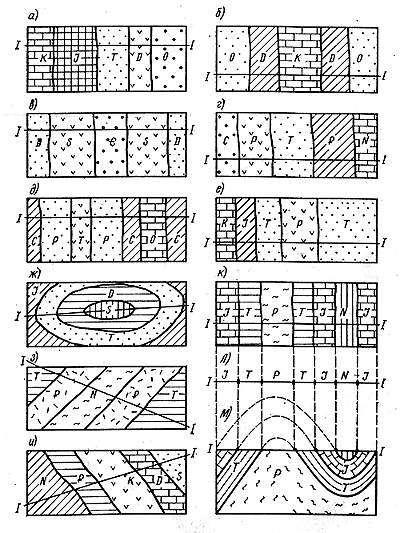 Рис. 1 Фрагменты геологических карт с примерно горизонтальной поверхностьюКакие движения претерпевают различные участки земной коры и какое значение это имеет для строительства?Опишите главные формы и элементы складок пластов осадочных пород.Опишите главные формы и элементы разрывных нарушений массивов горных пород.От чего происходят землетрясения?Каковы основные требования при строительстве в сейсмических районах?Задания для самостоятельного решенияЗадача 1. Изучив геологический разрез, представленный на рис. 1, назовите относительный возраст горных пород, слагающих рассматриваемую территорию между какими геологическими периодами произошла тектоническая деформация и как называется изображенная на разрезе дислокация? Какие слои залегают между собой согласно и какие несогласно? Наблюдается ли в разрезе стратиграфический перерыв?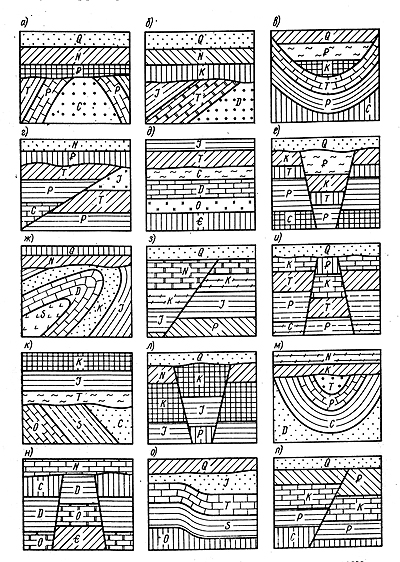 Рис. 1. Схематические геологические разрезыЗадача 2. Покажите схематически синклинальную и антиклинальную складки. На схеме укажите элементы складки: крылья, замок, ядро, угол складки (при вершине), осевую плоскость.Дать определение: Безнапорные подземные воды Водоносный горизонт Водоносный комплекс Гидроизогипс Гидроизопьез (пьезоизогипс) Кровля водоносного горизонта Мощность водоносного горизонта Напорные подземные воды Подошва водоносного горизонта Пьезометрический уровень (гидростатический) Расход подземного потока Режим подземных вод Скорость фильтрации Статический уровень подземных вод Устье скважиныОхарактеризуйте строение подземной гидросферы?В каких формах присутствует вода в частицах, порах и трещинах горных пород?Охарактеризуйте способ выражения химического состава вод по М.Г. Курлову.Как выглядит классификация подземных вод по химическому составу?Охарактеризуйте классификацию подземных вод по гидравлическим свойствам.Опишите строение бассейна артезианских вод.Охарактеризуйте основные законы движения подземных вод.МИНИСТЕРСТВО ТРАНСПОРТА РОССИЙСКОЙ ФЕДЕРАЦИИМИНИСТЕРСТВО ТРАНСПОРТА РОССИЙСКОЙ ФЕДЕРАЦИИМИНИСТЕРСТВО ТРАНСПОРТА РОССИЙСКОЙ ФЕДЕРАЦИИМИНИСТЕРСТВО ТРАНСПОРТА РОССИЙСКОЙ ФЕДЕРАЦИИМИНИСТЕРСТВО ТРАНСПОРТА РОССИЙСКОЙ ФЕДЕРАЦИИМИНИСТЕРСТВО ТРАНСПОРТА РОССИЙСКОЙ ФЕДЕРАЦИИМИНИСТЕРСТВО ТРАНСПОРТА РОССИЙСКОЙ ФЕДЕРАЦИИМИНИСТЕРСТВО ТРАНСПОРТА РОССИЙСКОЙ ФЕДЕРАЦИИМИНИСТЕРСТВО ТРАНСПОРТА РОССИЙСКОЙ ФЕДЕРАЦИИМИНИСТЕРСТВО ТРАНСПОРТА РОССИЙСКОЙ ФЕДЕРАЦИИМИНИСТЕРСТВО ТРАНСПОРТА РОССИЙСКОЙ ФЕДЕРАЦИИФедеральное агентство железнодорожного транспортаФедеральное агентство железнодорожного транспортаФедеральное агентство железнодорожного транспортаФедеральное агентство железнодорожного транспортаФедеральное агентство железнодорожного транспортаФедеральное агентство железнодорожного транспортаФедеральное агентство железнодорожного транспортаФедеральное агентство железнодорожного транспортаФедеральное агентство железнодорожного транспортаФедеральное агентство железнодорожного транспортаФедеральное агентство железнодорожного транспортаФедеральное государственное бюджетное образовательное учреждениевысшего образования"Дальневосточный государственный университет путей сообщения"(ДВГУПС)Федеральное государственное бюджетное образовательное учреждениевысшего образования"Дальневосточный государственный университет путей сообщения"(ДВГУПС)Федеральное государственное бюджетное образовательное учреждениевысшего образования"Дальневосточный государственный университет путей сообщения"(ДВГУПС)Федеральное государственное бюджетное образовательное учреждениевысшего образования"Дальневосточный государственный университет путей сообщения"(ДВГУПС)Федеральное государственное бюджетное образовательное учреждениевысшего образования"Дальневосточный государственный университет путей сообщения"(ДВГУПС)Федеральное государственное бюджетное образовательное учреждениевысшего образования"Дальневосточный государственный университет путей сообщения"(ДВГУПС)Федеральное государственное бюджетное образовательное учреждениевысшего образования"Дальневосточный государственный университет путей сообщения"(ДВГУПС)Федеральное государственное бюджетное образовательное учреждениевысшего образования"Дальневосточный государственный университет путей сообщения"(ДВГУПС)Федеральное государственное бюджетное образовательное учреждениевысшего образования"Дальневосточный государственный университет путей сообщения"(ДВГУПС)Федеральное государственное бюджетное образовательное учреждениевысшего образования"Дальневосточный государственный университет путей сообщения"(ДВГУПС)Федеральное государственное бюджетное образовательное учреждениевысшего образования"Дальневосточный государственный университет путей сообщения"(ДВГУПС)Байкало-Амурский институт железнодорожного транспорта - филиал федерального государственного бюджетного образовательного учреждения высшего образования «Дальневосточный государственный университет путей сообщения» в г. ТындеБайкало-Амурский институт железнодорожного транспорта - филиал федерального государственного бюджетного образовательного учреждения высшего образования «Дальневосточный государственный университет путей сообщения» в г. ТындеБайкало-Амурский институт железнодорожного транспорта - филиал федерального государственного бюджетного образовательного учреждения высшего образования «Дальневосточный государственный университет путей сообщения» в г. ТындеБайкало-Амурский институт железнодорожного транспорта - филиал федерального государственного бюджетного образовательного учреждения высшего образования «Дальневосточный государственный университет путей сообщения» в г. ТындеБайкало-Амурский институт железнодорожного транспорта - филиал федерального государственного бюджетного образовательного учреждения высшего образования «Дальневосточный государственный университет путей сообщения» в г. ТындеБайкало-Амурский институт железнодорожного транспорта - филиал федерального государственного бюджетного образовательного учреждения высшего образования «Дальневосточный государственный университет путей сообщения» в г. ТындеБайкало-Амурский институт железнодорожного транспорта - филиал федерального государственного бюджетного образовательного учреждения высшего образования «Дальневосточный государственный университет путей сообщения» в г. ТындеБайкало-Амурский институт железнодорожного транспорта - филиал федерального государственного бюджетного образовательного учреждения высшего образования «Дальневосточный государственный университет путей сообщения» в г. ТындеБайкало-Амурский институт железнодорожного транспорта - филиал федерального государственного бюджетного образовательного учреждения высшего образования «Дальневосточный государственный университет путей сообщения» в г. ТындеБайкало-Амурский институт железнодорожного транспорта - филиал федерального государственного бюджетного образовательного учреждения высшего образования «Дальневосточный государственный университет путей сообщения» в г. ТындеБайкало-Амурский институт железнодорожного транспорта - филиал федерального государственного бюджетного образовательного учреждения высшего образования «Дальневосточный государственный университет путей сообщения» в г. Тынде(БАмИЖТ - филиал ДВГУПС в г. Тынде)(БАмИЖТ - филиал ДВГУПС в г. Тынде)(БАмИЖТ - филиал ДВГУПС в г. Тынде)(БАмИЖТ - филиал ДВГУПС в г. Тынде)(БАмИЖТ - филиал ДВГУПС в г. Тынде)(БАмИЖТ - филиал ДВГУПС в г. Тынде)(БАмИЖТ - филиал ДВГУПС в г. Тынде)(БАмИЖТ - филиал ДВГУПС в г. Тынде)(БАмИЖТ - филиал ДВГУПС в г. Тынде)(БАмИЖТ - филиал ДВГУПС в г. Тынде)(БАмИЖТ - филиал ДВГУПС в г. Тынде)УТВЕРЖДАЮУТВЕРЖДАЮУТВЕРЖДАЮУТВЕРЖДАЮУТВЕРЖДАЮДиректорИИФОИИФОИИФОИИФО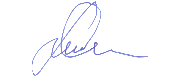 Тепляков А.Н.Тепляков А.Н.Тепляков А.Н.30.06.202230.06.202230.06.202230.06.2022РАБОЧАЯ ПРОГРАММА ПРАКТИКИРАБОЧАЯ ПРОГРАММА ПРАКТИКИРАБОЧАЯ ПРОГРАММА ПРАКТИКИРАБОЧАЯ ПРОГРАММА ПРАКТИКИРАБОЧАЯ ПРОГРАММА ПРАКТИКИРАБОЧАЯ ПРОГРАММА ПРАКТИКИРАБОЧАЯ ПРОГРАММА ПРАКТИКИРАБОЧАЯ ПРОГРАММА ПРАКТИКИРАБОЧАЯ ПРОГРАММА ПРАКТИКИРАБОЧАЯ ПРОГРАММА ПРАКТИКИРАБОЧАЯ ПРОГРАММА ПРАКТИКИПроектно-технологическая практика. ГеологическаяПроектно-технологическая практика. ГеологическаяПроектно-технологическая практика. ГеологическаяПроектно-технологическая практика. ГеологическаяПроектно-технологическая практика. ГеологическаяПроектно-технологическая практика. ГеологическаяПроектно-технологическая практика. ГеологическаяПроектно-технологическая практика. ГеологическаяПроектно-технологическая практика. ГеологическаяПроектно-технологическая практика. ГеологическаяПроектно-технологическая практика. Геологическаядля специальности 23.05.06 Строительство железных дорог, мостов и транспортных тоннелей для специальности 23.05.06 Строительство железных дорог, мостов и транспортных тоннелей для специальности 23.05.06 Строительство железных дорог, мостов и транспортных тоннелей для специальности 23.05.06 Строительство железных дорог, мостов и транспортных тоннелей для специальности 23.05.06 Строительство железных дорог, мостов и транспортных тоннелей для специальности 23.05.06 Строительство железных дорог, мостов и транспортных тоннелей для специальности 23.05.06 Строительство железных дорог, мостов и транспортных тоннелей для специальности 23.05.06 Строительство железных дорог, мостов и транспортных тоннелей для специальности 23.05.06 Строительство железных дорог, мостов и транспортных тоннелей для специальности 23.05.06 Строительство железных дорог, мостов и транспортных тоннелей для специальности 23.05.06 Строительство железных дорог, мостов и транспортных тоннелей Составитель(и):ст. преподаватель, Волошина К.В.ст. преподаватель, Волошина К.В.ст. преподаватель, Волошина К.В.ст. преподаватель, Волошина К.В.ст. преподаватель, Волошина К.В.ст. преподаватель, Волошина К.В.ст. преподаватель, Волошина К.В.ст. преподаватель, Волошина К.В.ст. преподаватель, Волошина К.В.ст. преподаватель, Волошина К.В.ст. преподаватель, Волошина К.В.ст. преподаватель, Волошина К.В.ст. преподаватель, Волошина К.В.ст. преподаватель, Волошина К.В.ст. преподаватель, Волошина К.В.ст. преподаватель, Волошина К.В.ст. преподаватель, Волошина К.В.ст. преподаватель, Волошина К.В.ст. преподаватель, Волошина К.В.ст. преподаватель, Волошина К.В.Обсуждена на заседании методической комиссии учебно-структурного подразделения:Обсуждена на заседании методической комиссии учебно-структурного подразделения:Обсуждена на заседании методической комиссии учебно-структурного подразделения:Обсуждена на заседании методической комиссии учебно-структурного подразделения:Обсуждена на заседании методической комиссии учебно-структурного подразделения:Обсуждена на заседании методической комиссии учебно-структурного подразделения:Обсуждена на заседании методической комиссии учебно-структурного подразделения:Обсуждена на заседании методической комиссии учебно-структурного подразделения:Обсуждена на заседании методической комиссии учебно-структурного подразделения:Обсуждена на заседании методической комиссии учебно-структурного подразделения:Обсуждена на заседании методической комиссии учебно-структурного подразделения:Протокол от 25.05.2022г. № 4Протокол от 25.05.2022г. № 4Протокол от 25.05.2022г. № 4Протокол от 25.05.2022г. № 4Протокол от 25.05.2022г. № 4Протокол от 25.05.2022г. № 4Протокол от 25.05.2022г. № 4Протокол от 25.05.2022г. № 4Протокол от 25.05.2022г. № 4Протокол от 25.05.2022г. № 4Протокол от 25.05.2022г. № 4Обсуждена на заседании методической комиссии БАмИЖТ – филиала ДВГУПС в г.ТындеОбсуждена на заседании методической комиссии БАмИЖТ – филиала ДВГУПС в г.ТындеОбсуждена на заседании методической комиссии БАмИЖТ – филиала ДВГУПС в г.ТындеОбсуждена на заседании методической комиссии БАмИЖТ – филиала ДВГУПС в г.ТындеОбсуждена на заседании методической комиссии БАмИЖТ – филиала ДВГУПС в г.ТындеОбсуждена на заседании методической комиссии БАмИЖТ – филиала ДВГУПС в г.ТындеОбсуждена на заседании методической комиссии БАмИЖТ – филиала ДВГУПС в г.ТындеОбсуждена на заседании методической комиссии БАмИЖТ – филиала ДВГУПС в г.ТындеОбсуждена на заседании методической комиссии БАмИЖТ – филиала ДВГУПС в г.ТындеОбсуждена на заседании методической комиссии БАмИЖТ – филиала ДВГУПС в г.ТындеОбсуждена на заседании методической комиссии БАмИЖТ – филиала ДВГУПС в г.ТындеПротокол от 30.06.2022 г. № 6Протокол от 30.06.2022 г. № 6Протокол от 30.06.2022 г. № 6Протокол от 30.06.2022 г. № 6Протокол от 30.06.2022 г. № 6Протокол от 30.06.2022 г. № 6Протокол от 30.06.2022 г. № 6Протокол от 30.06.2022 г. № 6Протокол от 30.06.2022 г. № 6г. Тында2022 г.г. Тында2022 г.г. Тында2022 г.г. Тында2022 г.г. Тында2022 г.г. Тында2022 г.г. Тында2022 г.г. Тында2022 г.г. Тында2022 г.г. Тында2022 г.г. Тында2022 г.стр. 2стр. 2Визирование РПД для исполнения в очередном учебном годуВизирование РПД для исполнения в очередном учебном годуВизирование РПД для исполнения в очередном учебном годуПредседатель МК РНСПредседатель МК РНСПредседатель МК РНС__ __________ 2023 г.__ __________ 2023 г.__ __________ 2023 г.Рабочая программа пересмотрена, обсуждена и одобрена дляисполнения в 2023-2024 учебном году на заседании кафедрыРабочая программа пересмотрена, обсуждена и одобрена дляисполнения в 2023-2024 учебном году на заседании кафедрыРабочая программа пересмотрена, обсуждена и одобрена дляисполнения в 2023-2024 учебном году на заседании кафедрыБАмИЖТБАмИЖТБАмИЖТПротокол от  __ __________ 2023 г.  №  __Зав. кафедрой Гашенко С.А.Протокол от  __ __________ 2023 г.  №  __Зав. кафедрой Гашенко С.А.Визирование РПД для исполнения в очередном учебном годуВизирование РПД для исполнения в очередном учебном годуВизирование РПД для исполнения в очередном учебном годуПредседатель МК РНСПредседатель МК РНСПредседатель МК РНС__ __________ 2024 г.__ __________ 2024 г.__ __________ 2024 г.Рабочая программа пересмотрена, обсуждена и одобрена дляисполнения в 2024-2025 учебном году на заседании кафедрыРабочая программа пересмотрена, обсуждена и одобрена дляисполнения в 2024-2025 учебном году на заседании кафедрыРабочая программа пересмотрена, обсуждена и одобрена дляисполнения в 2024-2025 учебном году на заседании кафедрыБАмИЖТБАмИЖТБАмИЖТПротокол от  __ __________ 2024 г.  №  __Зав. кафедрой Гашенко С.А.Протокол от  __ __________ 2024 г.  №  __Зав. кафедрой Гашенко С.А.Визирование РПД для исполнения в очередном учебном годуВизирование РПД для исполнения в очередном учебном годуВизирование РПД для исполнения в очередном учебном годуПредседатель МК РНСПредседатель МК РНСПредседатель МК РНС__ __________ 2025 г.__ __________ 2025 г.__ __________ 2025 г.Рабочая программа пересмотрена, обсуждена и одобрена дляисполнения в 2025-2026 учебном году на заседании кафедрыРабочая программа пересмотрена, обсуждена и одобрена дляисполнения в 2025-2026 учебном году на заседании кафедрыРабочая программа пересмотрена, обсуждена и одобрена дляисполнения в 2025-2026 учебном году на заседании кафедрыБАмИЖТБАмИЖТБАмИЖТПротокол от  __ __________ 2025 г.  №  __Зав. кафедрой Гашенко С.А.Протокол от  __ __________ 2025 г.  №  __Зав. кафедрой Гашенко С.А.Визирование РПД для исполнения в очередном учебном годуВизирование РПД для исполнения в очередном учебном годуВизирование РПД для исполнения в очередном учебном годуПредседатель МК РНСПредседатель МК РНСПредседатель МК РНС__ __________ 2026 г.__ __________ 2026 г.__ __________ 2026 г.Рабочая программа пересмотрена, обсуждена и одобрена дляисполнения в 2026-2027 учебном году на заседании кафедрыРабочая программа пересмотрена, обсуждена и одобрена дляисполнения в 2026-2027 учебном году на заседании кафедрыРабочая программа пересмотрена, обсуждена и одобрена дляисполнения в 2026-2027 учебном году на заседании кафедрыБАмИЖТБАмИЖТБАмИЖТПротокол от  __ __________ 2026 г.  №  __Зав. кафедрой Гашенко С.А.Протокол от  __ __________ 2026 г.  №  __Зав. кафедрой Гашенко С.А.стр. 3стр. 3стр. 3Программа  Проектно-технологическая практика. ГеологическаяПрограмма  Проектно-технологическая практика. ГеологическаяПрограмма  Проектно-технологическая практика. ГеологическаяПрограмма  Проектно-технологическая практика. ГеологическаяПрограмма  Проектно-технологическая практика. ГеологическаяПрограмма  Проектно-технологическая практика. ГеологическаяПрограмма  Проектно-технологическая практика. ГеологическаяПрограмма  Проектно-технологическая практика. ГеологическаяПрограмма  Проектно-технологическая практика. ГеологическаяПрограмма  Проектно-технологическая практика. ГеологическаяПрограмма  Проектно-технологическая практика. ГеологическаяПрограмма  Проектно-технологическая практика. ГеологическаяПрограмма  Проектно-технологическая практика. ГеологическаяПрограмма  Проектно-технологическая практика. ГеологическаяПрограмма  Проектно-технологическая практика. ГеологическаяПрограмма  Проектно-технологическая практика. Геологическаяразработана в соответствии с ФГОС, утвержденным приказом Министерства образования и науки Российской Федерации от 27.03.2018 № 218разработана в соответствии с ФГОС, утвержденным приказом Министерства образования и науки Российской Федерации от 27.03.2018 № 218разработана в соответствии с ФГОС, утвержденным приказом Министерства образования и науки Российской Федерации от 27.03.2018 № 218разработана в соответствии с ФГОС, утвержденным приказом Министерства образования и науки Российской Федерации от 27.03.2018 № 218разработана в соответствии с ФГОС, утвержденным приказом Министерства образования и науки Российской Федерации от 27.03.2018 № 218разработана в соответствии с ФГОС, утвержденным приказом Министерства образования и науки Российской Федерации от 27.03.2018 № 218разработана в соответствии с ФГОС, утвержденным приказом Министерства образования и науки Российской Федерации от 27.03.2018 № 218разработана в соответствии с ФГОС, утвержденным приказом Министерства образования и науки Российской Федерации от 27.03.2018 № 218разработана в соответствии с ФГОС, утвержденным приказом Министерства образования и науки Российской Федерации от 27.03.2018 № 218разработана в соответствии с ФГОС, утвержденным приказом Министерства образования и науки Российской Федерации от 27.03.2018 № 218разработана в соответствии с ФГОС, утвержденным приказом Министерства образования и науки Российской Федерации от 27.03.2018 № 218разработана в соответствии с ФГОС, утвержденным приказом Министерства образования и науки Российской Федерации от 27.03.2018 № 218разработана в соответствии с ФГОС, утвержденным приказом Министерства образования и науки Российской Федерации от 27.03.2018 № 218разработана в соответствии с ФГОС, утвержденным приказом Министерства образования и науки Российской Федерации от 27.03.2018 № 218разработана в соответствии с ФГОС, утвержденным приказом Министерства образования и науки Российской Федерации от 27.03.2018 № 218разработана в соответствии с ФГОС, утвержденным приказом Министерства образования и науки Российской Федерации от 27.03.2018 № 218КвалификацияКвалификацияКвалификацияКвалификацияКвалификацияинженер путей сообщенияинженер путей сообщенияинженер путей сообщенияинженер путей сообщенияинженер путей сообщенияинженер путей сообщенияинженер путей сообщенияинженер путей сообщенияинженер путей сообщенияФорма обученияФорма обученияФорма обученияФорма обученияФорма обучениязаочнаязаочнаязаочнаязаочнаязаочнаязаочнаязаочнаязаочнаязаочнаяОБЪЕМ ПРАКТИКИ В ЗАЧЕТНЫХ ЕДИНИЦАХ И ЕЁ ПРОДОЛЖИТЕЛЬНОСТЬ В НЕДЕЛЯХ И В АКАДЕМИЧЕСКИХ ЧАСАХОБЪЕМ ПРАКТИКИ В ЗАЧЕТНЫХ ЕДИНИЦАХ И ЕЁ ПРОДОЛЖИТЕЛЬНОСТЬ В НЕДЕЛЯХ И В АКАДЕМИЧЕСКИХ ЧАСАХОБЪЕМ ПРАКТИКИ В ЗАЧЕТНЫХ ЕДИНИЦАХ И ЕЁ ПРОДОЛЖИТЕЛЬНОСТЬ В НЕДЕЛЯХ И В АКАДЕМИЧЕСКИХ ЧАСАХОБЪЕМ ПРАКТИКИ В ЗАЧЕТНЫХ ЕДИНИЦАХ И ЕЁ ПРОДОЛЖИТЕЛЬНОСТЬ В НЕДЕЛЯХ И В АКАДЕМИЧЕСКИХ ЧАСАХОБЪЕМ ПРАКТИКИ В ЗАЧЕТНЫХ ЕДИНИЦАХ И ЕЁ ПРОДОЛЖИТЕЛЬНОСТЬ В НЕДЕЛЯХ И В АКАДЕМИЧЕСКИХ ЧАСАХОБЪЕМ ПРАКТИКИ В ЗАЧЕТНЫХ ЕДИНИЦАХ И ЕЁ ПРОДОЛЖИТЕЛЬНОСТЬ В НЕДЕЛЯХ И В АКАДЕМИЧЕСКИХ ЧАСАХОБЪЕМ ПРАКТИКИ В ЗАЧЕТНЫХ ЕДИНИЦАХ И ЕЁ ПРОДОЛЖИТЕЛЬНОСТЬ В НЕДЕЛЯХ И В АКАДЕМИЧЕСКИХ ЧАСАХОБЪЕМ ПРАКТИКИ В ЗАЧЕТНЫХ ЕДИНИЦАХ И ЕЁ ПРОДОЛЖИТЕЛЬНОСТЬ В НЕДЕЛЯХ И В АКАДЕМИЧЕСКИХ ЧАСАХОБЪЕМ ПРАКТИКИ В ЗАЧЕТНЫХ ЕДИНИЦАХ И ЕЁ ПРОДОЛЖИТЕЛЬНОСТЬ В НЕДЕЛЯХ И В АКАДЕМИЧЕСКИХ ЧАСАХОБЪЕМ ПРАКТИКИ В ЗАЧЕТНЫХ ЕДИНИЦАХ И ЕЁ ПРОДОЛЖИТЕЛЬНОСТЬ В НЕДЕЛЯХ И В АКАДЕМИЧЕСКИХ ЧАСАХОБЪЕМ ПРАКТИКИ В ЗАЧЕТНЫХ ЕДИНИЦАХ И ЕЁ ПРОДОЛЖИТЕЛЬНОСТЬ В НЕДЕЛЯХ И В АКАДЕМИЧЕСКИХ ЧАСАХОБЪЕМ ПРАКТИКИ В ЗАЧЕТНЫХ ЕДИНИЦАХ И ЕЁ ПРОДОЛЖИТЕЛЬНОСТЬ В НЕДЕЛЯХ И В АКАДЕМИЧЕСКИХ ЧАСАХОБЪЕМ ПРАКТИКИ В ЗАЧЕТНЫХ ЕДИНИЦАХ И ЕЁ ПРОДОЛЖИТЕЛЬНОСТЬ В НЕДЕЛЯХ И В АКАДЕМИЧЕСКИХ ЧАСАХОБЪЕМ ПРАКТИКИ В ЗАЧЕТНЫХ ЕДИНИЦАХ И ЕЁ ПРОДОЛЖИТЕЛЬНОСТЬ В НЕДЕЛЯХ И В АКАДЕМИЧЕСКИХ ЧАСАХОбщая трудоемкостьОбщая трудоемкостьОбщая трудоемкостьОбщая трудоемкость3 ЗЕТ3 ЗЕТ3 ЗЕТ3 ЗЕТ3 ЗЕТ3 ЗЕТ3 ЗЕТ3 ЗЕТ3 ЗЕТПродолжительностьПродолжительностьПродолжительностьПродолжительностьПродолжительностьПродолжительностьПродолжительностьПродолжительностьПродолжительностьПродолжительностьПродолжительностьПродолжительностьЧасов по учебному плануЧасов по учебному плануЧасов по учебному плануЧасов по учебному плануЧасов по учебному плануЧасов по учебному плануЧасов по учебному плану108108Виды контроля на курсах:Виды контроля на курсах:Виды контроля на курсах:Виды контроля на курсах:Виды контроля на курсах:в том числе:в том числе:в том числе:в том числе:в том числе:в том числе:в том числе:зачёты с оценкой (курс)    3зачёты с оценкой (курс)    3зачёты с оценкой (курс)    3зачёты с оценкой (курс)    3зачёты с оценкой (курс)    3контактная работаконтактная работаконтактная работаконтактная работаконтактная работаконтактная работа00зачёты с оценкой (курс)    3зачёты с оценкой (курс)    3зачёты с оценкой (курс)    3зачёты с оценкой (курс)    3зачёты с оценкой (курс)    3самостоятельная работасамостоятельная работасамостоятельная работасамостоятельная работасамостоятельная работасамостоятельная работа100100зачёты с оценкой (курс)    3зачёты с оценкой (курс)    3зачёты с оценкой (курс)    3зачёты с оценкой (курс)    3зачёты с оценкой (курс)    3часов на контрольчасов на контрольчасов на контрольчасов на контрольчасов на контрольчасов на контроль44зачёты с оценкой (курс)    3зачёты с оценкой (курс)    3зачёты с оценкой (курс)    3зачёты с оценкой (курс)    3зачёты с оценкой (курс)    3Распределение часовРаспределение часовРаспределение часовРаспределение часовРаспределение часовРаспределение часовРаспределение часовРаспределение часовРаспределение часовРаспределение часовРаспределение часовРаспределение часовРаспределение часовРаспределение часовРаспределение часовРаспределение часовРаспределение часовРаспределение часовРаспределение часовРаспределение часовРаспределение часовРаспределение часовРаспределение часовРаспределение часовРаспределение часовРаспределение часовРаспределение часовРаспределение часовРаспределение часовРаспределение часовКурсКурс3333ИтогоИтогоИтогоИтогоИтогоВид занятийВид занятийУПРПРПРПИтогоИтогоИтогоИтогоИтогоКонтроль самостоятельной работыКонтроль самостоятельной работы444444444Кoнтактная рабoтаКoнтактная рабoта444444444Сам. работаСам. работа100100100100100100100100100Часы на контрольЧасы на контроль444444444ИтогоИтого108108108108108108108108108стр. 41. ВИД ПРАКТИКИ, СПОСОБ И ФОРМА (ФОРМЫ) ЕЁ ПРОВЕДЕНИЯ1. ВИД ПРАКТИКИ, СПОСОБ И ФОРМА (ФОРМЫ) ЕЁ ПРОВЕДЕНИЯ1. ВИД ПРАКТИКИ, СПОСОБ И ФОРМА (ФОРМЫ) ЕЁ ПРОВЕДЕНИЯ1. ВИД ПРАКТИКИ, СПОСОБ И ФОРМА (ФОРМЫ) ЕЁ ПРОВЕДЕНИЯ1.1Вид практики: учебнаяВид практики: учебнаяВид практики: учебная1.2Способ проведения практики: стационарная, выезднаяСпособ проведения практики: стационарная, выезднаяСпособ проведения практики: стационарная, выездная1.3Форма проведения практики: дискретноФорма проведения практики: дискретноФорма проведения практики: дискретно1.4Общие вопросы: Основные положения по технике безопасности при инженерно-геологической съемке, разведочных работах, правила поведения в общественных местах. Описание климатических, геологических, гидрогеологических условий района практики. Геологическое строение и полезные ископаемые Дальневосточного региона (по материалам экскурсии в геологический музей). Инженерно-геологическая съемка: Основные положения. Описание точек наблюдения, сделанные для каждого участника бригады. Описание геологических процессов и явлений в районе. Описание инженерно-геологических условий и конструкций искусственных сооружений (моста, тоннеля, путепровода, трубы и пр.). Инженерно - геологическая разведка: Общие положения инженерно-геологической разведки. Бурение скважин, проходка шурфов. Определение физико-механических свойств горных пород и их наименования. Описание буровой установки (по материалам экскурсии). Оценка сложности инженерно-геологических условий объекта. Составление графических материалов: Карта инженерно- геологической съемки. Геологический разрез по линии мостового перехода (тоннеля, трубы, путепровода). Конструкция искусственного сооружения. Таблицы физико-механических свойств горных пород.Общие вопросы: Основные положения по технике безопасности при инженерно-геологической съемке, разведочных работах, правила поведения в общественных местах. Описание климатических, геологических, гидрогеологических условий района практики. Геологическое строение и полезные ископаемые Дальневосточного региона (по материалам экскурсии в геологический музей). Инженерно-геологическая съемка: Основные положения. Описание точек наблюдения, сделанные для каждого участника бригады. Описание геологических процессов и явлений в районе. Описание инженерно-геологических условий и конструкций искусственных сооружений (моста, тоннеля, путепровода, трубы и пр.). Инженерно - геологическая разведка: Общие положения инженерно-геологической разведки. Бурение скважин, проходка шурфов. Определение физико-механических свойств горных пород и их наименования. Описание буровой установки (по материалам экскурсии). Оценка сложности инженерно-геологических условий объекта. Составление графических материалов: Карта инженерно- геологической съемки. Геологический разрез по линии мостового перехода (тоннеля, трубы, путепровода). Конструкция искусственного сооружения. Таблицы физико-механических свойств горных пород.Общие вопросы: Основные положения по технике безопасности при инженерно-геологической съемке, разведочных работах, правила поведения в общественных местах. Описание климатических, геологических, гидрогеологических условий района практики. Геологическое строение и полезные ископаемые Дальневосточного региона (по материалам экскурсии в геологический музей). Инженерно-геологическая съемка: Основные положения. Описание точек наблюдения, сделанные для каждого участника бригады. Описание геологических процессов и явлений в районе. Описание инженерно-геологических условий и конструкций искусственных сооружений (моста, тоннеля, путепровода, трубы и пр.). Инженерно - геологическая разведка: Общие положения инженерно-геологической разведки. Бурение скважин, проходка шурфов. Определение физико-механических свойств горных пород и их наименования. Описание буровой установки (по материалам экскурсии). Оценка сложности инженерно-геологических условий объекта. Составление графических материалов: Карта инженерно- геологической съемки. Геологический разрез по линии мостового перехода (тоннеля, трубы, путепровода). Конструкция искусственного сооружения. Таблицы физико-механических свойств горных пород.2. МЕСТО ПРАКТИКИ В СТРУКТУРЕ ОБРАЗОВАТЕЛЬНОЙ ПРОГРАММЫ2. МЕСТО ПРАКТИКИ В СТРУКТУРЕ ОБРАЗОВАТЕЛЬНОЙ ПРОГРАММЫ2. МЕСТО ПРАКТИКИ В СТРУКТУРЕ ОБРАЗОВАТЕЛЬНОЙ ПРОГРАММЫ2. МЕСТО ПРАКТИКИ В СТРУКТУРЕ ОБРАЗОВАТЕЛЬНОЙ ПРОГРАММЫКод дисциплины:Код дисциплины:Б2.О.02(У)Б2.О.02(У)2.1Требования к предварительной подготовке обучающегося:Требования к предварительной подготовке обучающегося:Требования к предварительной подготовке обучающегося:2.1.1Инженерная геологияИнженерная геологияИнженерная геология2.2Дисциплины и практики, для которых освоение данной дисциплины (модуля) необходимо как предшествующее:Дисциплины и практики, для которых освоение данной дисциплины (модуля) необходимо как предшествующее:Дисциплины и практики, для которых освоение данной дисциплины (модуля) необходимо как предшествующее:2.2.1Гидравлика и гидрологияГидравлика и гидрологияГидравлика и гидрология2.2.2Механика грунтовМеханика грунтовМеханика грунтов2.2.3Изыскания и проектирование железных дорогИзыскания и проектирование железных дорогИзыскания и проектирование железных дорог2.2.4Основания и фундаменты транспортных сооруженийОснования и фундаменты транспортных сооруженийОснования и фундаменты транспортных сооружений3. ПЕРЕЧЕНЬ ПЛАНИРУЕМЫХ РЕЗУЛЬТАТОВ ОБУЧЕНИЯ ПРИ ПРОХОЖДЕНИИ ПРАКТИКИ, СООТНЕСЕННЫХ С ПЛАНИРУЕМЫМИ РЕЗУЛЬТАТАМИ ОСВОЕНИЯ ОБРАЗОВАТЕЛЬНОЙ ПРОГРАММЫ3. ПЕРЕЧЕНЬ ПЛАНИРУЕМЫХ РЕЗУЛЬТАТОВ ОБУЧЕНИЯ ПРИ ПРОХОЖДЕНИИ ПРАКТИКИ, СООТНЕСЕННЫХ С ПЛАНИРУЕМЫМИ РЕЗУЛЬТАТАМИ ОСВОЕНИЯ ОБРАЗОВАТЕЛЬНОЙ ПРОГРАММЫ3. ПЕРЕЧЕНЬ ПЛАНИРУЕМЫХ РЕЗУЛЬТАТОВ ОБУЧЕНИЯ ПРИ ПРОХОЖДЕНИИ ПРАКТИКИ, СООТНЕСЕННЫХ С ПЛАНИРУЕМЫМИ РЕЗУЛЬТАТАМИ ОСВОЕНИЯ ОБРАЗОВАТЕЛЬНОЙ ПРОГРАММЫ3. ПЕРЕЧЕНЬ ПЛАНИРУЕМЫХ РЕЗУЛЬТАТОВ ОБУЧЕНИЯ ПРИ ПРОХОЖДЕНИИ ПРАКТИКИ, СООТНЕСЕННЫХ С ПЛАНИРУЕМЫМИ РЕЗУЛЬТАТАМИ ОСВОЕНИЯ ОБРАЗОВАТЕЛЬНОЙ ПРОГРАММЫОПК-1: Способен решать инженерные задачи в профессиональной деятельности с использованием методов естественных наук, математического анализа и моделированияОПК-1: Способен решать инженерные задачи в профессиональной деятельности с использованием методов естественных наук, математического анализа и моделированияОПК-1: Способен решать инженерные задачи в профессиональной деятельности с использованием методов естественных наук, математического анализа и моделированияОПК-1: Способен решать инженерные задачи в профессиональной деятельности с использованием методов естественных наук, математического анализа и моделированияЗнать:Знать:Знать:Знать:основные законы и методы естественнонаучной дисциплины инженерная геология для целей инженерно– геологических изысканий и гидрогеологических исследованийосновные законы и методы естественнонаучной дисциплины инженерная геология для целей инженерно– геологических изысканий и гидрогеологических исследованийосновные законы и методы естественнонаучной дисциплины инженерная геология для целей инженерно– геологических изысканий и гидрогеологических исследованийосновные законы и методы естественнонаучной дисциплины инженерная геология для целей инженерно– геологических изысканий и гидрогеологических исследованийУметь:Уметь:Уметь:Уметь:использовать основные законы и методы естественнонаучной дисциплины инженерная геология для целей инженерно – геологических и гидрогеологических исследованийиспользовать основные законы и методы естественнонаучной дисциплины инженерная геология для целей инженерно – геологических и гидрогеологических исследованийиспользовать основные законы и методы естественнонаучной дисциплины инженерная геология для целей инженерно – геологических и гидрогеологических исследованийиспользовать основные законы и методы естественнонаучной дисциплины инженерная геология для целей инженерно – геологических и гидрогеологических исследованийВладеть:Владеть:Владеть:Владеть:основными методами инженерно-геологических изысканий и гидрогеологических исследованийосновными методами инженерно-геологических изысканий и гидрогеологических исследованийосновными методами инженерно-геологических изысканий и гидрогеологических исследованийосновными методами инженерно-геологических изысканий и гидрогеологических исследованийОПК-2: Способен понимать принципы работы современных информационных технологий и использовать их для решения задач профессиональной деятельностиОПК-2: Способен понимать принципы работы современных информационных технологий и использовать их для решения задач профессиональной деятельностиОПК-2: Способен понимать принципы работы современных информационных технологий и использовать их для решения задач профессиональной деятельностиОПК-2: Способен понимать принципы работы современных информационных технологий и использовать их для решения задач профессиональной деятельностиЗнать:Знать:Знать:Знать:современные методы получения, обработки, отображения и систематизации инженерно-геологической информациисовременные методы получения, обработки, отображения и систематизации инженерно-геологической информациисовременные методы получения, обработки, отображения и систематизации инженерно-геологической информациисовременные методы получения, обработки, отображения и систематизации инженерно-геологической информацииУметь:Уметь:Уметь:Уметь:получать и обрабатывать инженерно-геологическую информациюполучать и обрабатывать инженерно-геологическую информациюполучать и обрабатывать инженерно-геологическую информациюполучать и обрабатывать инженерно-геологическую информациюВладеть:Владеть:Владеть:Владеть:Навыками использования геологической, инженерно-геологической и гидрогеологической информации при осуществлении профессиональной деятельностиНавыками использования геологической, инженерно-геологической и гидрогеологической информации при осуществлении профессиональной деятельностиНавыками использования геологической, инженерно-геологической и гидрогеологической информации при осуществлении профессиональной деятельностиНавыками использования геологической, инженерно-геологической и гидрогеологической информации при осуществлении профессиональной деятельностиОПК-3: Способен принимать решения в области профессиональной деятельности, применяя нормативную правовую базу, теоретические основы и опыт производства и эксплуатации транспортаОПК-3: Способен принимать решения в области профессиональной деятельности, применяя нормативную правовую базу, теоретические основы и опыт производства и эксплуатации транспортаОПК-3: Способен принимать решения в области профессиональной деятельности, применяя нормативную правовую базу, теоретические основы и опыт производства и эксплуатации транспортаОПК-3: Способен принимать решения в области профессиональной деятельности, применяя нормативную правовую базу, теоретические основы и опыт производства и эксплуатации транспортаЗнать:Знать:Знать:Знать:нормативную базу в области инженерно-геологических изысканий для изучения геологических условий строительства, а также методы проведения изысканий в зависимости от вида объекта строительстванормативную базу в области инженерно-геологических изысканий для изучения геологических условий строительства, а также методы проведения изысканий в зависимости от вида объекта строительстванормативную базу в области инженерно-геологических изысканий для изучения геологических условий строительства, а также методы проведения изысканий в зависимости от вида объекта строительстванормативную базу в области инженерно-геологических изысканий для изучения геологических условий строительства, а также методы проведения изысканий в зависимости от вида объекта строительстваУметь:Уметь:Уметь:Уметь:применять современную нормативную базу и государственные законы для проведения инженерно-геологических изысканийприменять современную нормативную базу и государственные законы для проведения инженерно-геологических изысканийприменять современную нормативную базу и государственные законы для проведения инженерно-геологических изысканийприменять современную нормативную базу и государственные законы для проведения инженерно-геологических изысканийстр. 5Владеть:Владеть:Владеть:Владеть:Владеть:Владеть:Владеть:Владеть:Владеть:навыками применения современной нормативной базы и государственных законов для проведения инженерно- геологических изысканийнавыками применения современной нормативной базы и государственных законов для проведения инженерно- геологических изысканийнавыками применения современной нормативной базы и государственных законов для проведения инженерно- геологических изысканийнавыками применения современной нормативной базы и государственных законов для проведения инженерно- геологических изысканийнавыками применения современной нормативной базы и государственных законов для проведения инженерно- геологических изысканийнавыками применения современной нормативной базы и государственных законов для проведения инженерно- геологических изысканийнавыками применения современной нормативной базы и государственных законов для проведения инженерно- геологических изысканийнавыками применения современной нормативной базы и государственных законов для проведения инженерно- геологических изысканийнавыками применения современной нормативной базы и государственных законов для проведения инженерно- геологических изысканий4. СОДЕРЖАНИЕ ПРАКТИКИ С УКАЗАНИЕМ ОТВЕДЕННОГО КОЛИЧЕСТВА ЧАСОВ4. СОДЕРЖАНИЕ ПРАКТИКИ С УКАЗАНИЕМ ОТВЕДЕННОГО КОЛИЧЕСТВА ЧАСОВ4. СОДЕРЖАНИЕ ПРАКТИКИ С УКАЗАНИЕМ ОТВЕДЕННОГО КОЛИЧЕСТВА ЧАСОВ4. СОДЕРЖАНИЕ ПРАКТИКИ С УКАЗАНИЕМ ОТВЕДЕННОГО КОЛИЧЕСТВА ЧАСОВ4. СОДЕРЖАНИЕ ПРАКТИКИ С УКАЗАНИЕМ ОТВЕДЕННОГО КОЛИЧЕСТВА ЧАСОВ4. СОДЕРЖАНИЕ ПРАКТИКИ С УКАЗАНИЕМ ОТВЕДЕННОГО КОЛИЧЕСТВА ЧАСОВ4. СОДЕРЖАНИЕ ПРАКТИКИ С УКАЗАНИЕМ ОТВЕДЕННОГО КОЛИЧЕСТВА ЧАСОВ4. СОДЕРЖАНИЕ ПРАКТИКИ С УКАЗАНИЕМ ОТВЕДЕННОГО КОЛИЧЕСТВА ЧАСОВ4. СОДЕРЖАНИЕ ПРАКТИКИ С УКАЗАНИЕМ ОТВЕДЕННОГО КОЛИЧЕСТВА ЧАСОВКод занятияНаименование разделов и тем /вид занятия/Семестр / КурсЧасовКомпетен-цииЛитератураИнтеракт.ПримечаниеПримечаниеРаздел 1. Ознакомительный этап1.1Порядок прохождения практики и правила оформления документов. Выдача индивидуального задания.Основные положения по технике безопасности при инженерно- геологической съемке, разведочных работах, правила поведения в общественных местах. /Ср/32ОПК-1 ОПК -2 ОПК-3Л3.4Э20Раздел 2. Основной этап2.1Физико-географический очерк района практики: Административное положение; Изученность инженерно- геологических условий; Описание климатических, геологических,гидрологических, гидрогеологических условий; Геологические процессы и явления в районе практики; Характеристика карьеров грунтовых строительных материалов в районе практики. /Ср/312ОПК-1 ОПК -2 ОПК-3Л1.1 Л1.2 Л1.3Л2.1 Л2.2Л3.1 Л3.2 Л3.3 Л3.4Э1 Э202.2Инженерно-геологическая съемка: Основные положения; Документация наблюдений; Описание точек наблюдения; Составление инженерно- геологической карты; Инженерно- геологическое районирование. /Ср/320ОПК-1 ОПК -2 ОПК-3Л1.1 Л1.2 Л1.3Л3.1 Л3.2 Л3.3 Л3.4Э1 Э202.3Инженерно - геологическая разведка: Бурение скважин при инженерных изысканиях; Описание буровойустановки; Проходка горных выработок; Отбор проб горных пород; Определение плотности и влажности горных пород; Определение угла естественного откоса; Определение коэффициента фильтрации горных пород методом Нестерова– Болдырева. /Ср/320ОПК-1 ОПК -2 ОПК-3Л1.1 Л1.2 Л1.3Л3.1 Л3.2 Л3.3 Л3.4Э202.4Состав и методика инженерных изысканий транспортных сооружений: Состав и методика инженерных изысканий при выборе трассы дороги; Состав и методика инженерных изысканий при выборе мостового перехода /Ср/320ОПК-1 ОПК -2 ОПК-3Л1.1 Л1.2 Л1.3Л3.1 Л3.2 Л3.3 Л3.4Э202.5Оценка сложности инженерно- геологических условий практики /Ср/312ОПК-1 ОПК -2 ОПК-3Л1.2 Л1.3Л3.1 Л3.2 Л3.3 Л3.4Э202.6Конструкция искусственного сооружения на примере железнодорожного моста в районе проведения практики.  Геологический разрез участка мостового перехода. /Ср/310ОПК-1 ОПК -2 ОПК-3Л1.2 Л1.3Л3.1 Л3.2 Л3.3 Л3.4Э20стр. 6Раздел 3. Заключительный этапРаздел 3. Заключительный этап3.13.1Подготовка и оформление отчетных документов по практике /Ср/Подготовка и оформление отчетных документов по практике /Ср/34ОПК-1 ОПК -2 ОПК-3Л1.1 Л1.2 Л1.3Л2.1 Л2.2Л3.1 Л3.2 Л3.3 Л3.4Э1 Э2Л1.1 Л1.2 Л1.3Л2.1 Л2.2Л3.1 Л3.2 Л3.3 Л3.4Э1 Э203.23.2Подготовка к защите отчета по практике /ЗачётСОц/Подготовка к защите отчета по практике /ЗачётСОц/34ОПК-1 ОПК -2 ОПК-3Л1.1 Л1.2 Л1.3Л2.1 Л2.2Л3.1 Л3.2 Л3.3 Л3.4Э1 Э2Л1.1 Л1.2 Л1.3Л2.1 Л2.2Л3.1 Л3.2 Л3.3 Л3.4Э1 Э205. ОЦЕНОЧНЫЕ МАТЕРИАЛЫ ДЛЯ ПРОВЕДЕНИЯ ПРОМЕЖУТОЧНОЙ АТТЕСТАЦИИ ОБУЧАЮЩИХСЯ ПО ПРАКТИКЕ5. ОЦЕНОЧНЫЕ МАТЕРИАЛЫ ДЛЯ ПРОВЕДЕНИЯ ПРОМЕЖУТОЧНОЙ АТТЕСТАЦИИ ОБУЧАЮЩИХСЯ ПО ПРАКТИКЕ5. ОЦЕНОЧНЫЕ МАТЕРИАЛЫ ДЛЯ ПРОВЕДЕНИЯ ПРОМЕЖУТОЧНОЙ АТТЕСТАЦИИ ОБУЧАЮЩИХСЯ ПО ПРАКТИКЕ5. ОЦЕНОЧНЫЕ МАТЕРИАЛЫ ДЛЯ ПРОВЕДЕНИЯ ПРОМЕЖУТОЧНОЙ АТТЕСТАЦИИ ОБУЧАЮЩИХСЯ ПО ПРАКТИКЕ5. ОЦЕНОЧНЫЕ МАТЕРИАЛЫ ДЛЯ ПРОВЕДЕНИЯ ПРОМЕЖУТОЧНОЙ АТТЕСТАЦИИ ОБУЧАЮЩИХСЯ ПО ПРАКТИКЕ5. ОЦЕНОЧНЫЕ МАТЕРИАЛЫ ДЛЯ ПРОВЕДЕНИЯ ПРОМЕЖУТОЧНОЙ АТТЕСТАЦИИ ОБУЧАЮЩИХСЯ ПО ПРАКТИКЕ5. ОЦЕНОЧНЫЕ МАТЕРИАЛЫ ДЛЯ ПРОВЕДЕНИЯ ПРОМЕЖУТОЧНОЙ АТТЕСТАЦИИ ОБУЧАЮЩИХСЯ ПО ПРАКТИКЕ5. ОЦЕНОЧНЫЕ МАТЕРИАЛЫ ДЛЯ ПРОВЕДЕНИЯ ПРОМЕЖУТОЧНОЙ АТТЕСТАЦИИ ОБУЧАЮЩИХСЯ ПО ПРАКТИКЕ5. ОЦЕНОЧНЫЕ МАТЕРИАЛЫ ДЛЯ ПРОВЕДЕНИЯ ПРОМЕЖУТОЧНОЙ АТТЕСТАЦИИ ОБУЧАЮЩИХСЯ ПО ПРАКТИКЕ5. ОЦЕНОЧНЫЕ МАТЕРИАЛЫ ДЛЯ ПРОВЕДЕНИЯ ПРОМЕЖУТОЧНОЙ АТТЕСТАЦИИ ОБУЧАЮЩИХСЯ ПО ПРАКТИКЕ5. ОЦЕНОЧНЫЕ МАТЕРИАЛЫ ДЛЯ ПРОВЕДЕНИЯ ПРОМЕЖУТОЧНОЙ АТТЕСТАЦИИ ОБУЧАЮЩИХСЯ ПО ПРАКТИКЕ5. ОЦЕНОЧНЫЕ МАТЕРИАЛЫ ДЛЯ ПРОВЕДЕНИЯ ПРОМЕЖУТОЧНОЙ АТТЕСТАЦИИ ОБУЧАЮЩИХСЯ ПО ПРАКТИКЕРазмещены в приложенииРазмещены в приложенииРазмещены в приложенииРазмещены в приложенииРазмещены в приложенииРазмещены в приложенииРазмещены в приложенииРазмещены в приложенииРазмещены в приложенииРазмещены в приложенииРазмещены в приложенииРазмещены в приложении6. УЧЕБНО-МЕТОДИЧЕСКОЕ И ИНФОРМАЦИОННОЕ ОБЕСПЕЧЕНИЕ ПРАКТИКИ6. УЧЕБНО-МЕТОДИЧЕСКОЕ И ИНФОРМАЦИОННОЕ ОБЕСПЕЧЕНИЕ ПРАКТИКИ6. УЧЕБНО-МЕТОДИЧЕСКОЕ И ИНФОРМАЦИОННОЕ ОБЕСПЕЧЕНИЕ ПРАКТИКИ6. УЧЕБНО-МЕТОДИЧЕСКОЕ И ИНФОРМАЦИОННОЕ ОБЕСПЕЧЕНИЕ ПРАКТИКИ6. УЧЕБНО-МЕТОДИЧЕСКОЕ И ИНФОРМАЦИОННОЕ ОБЕСПЕЧЕНИЕ ПРАКТИКИ6. УЧЕБНО-МЕТОДИЧЕСКОЕ И ИНФОРМАЦИОННОЕ ОБЕСПЕЧЕНИЕ ПРАКТИКИ6. УЧЕБНО-МЕТОДИЧЕСКОЕ И ИНФОРМАЦИОННОЕ ОБЕСПЕЧЕНИЕ ПРАКТИКИ6. УЧЕБНО-МЕТОДИЧЕСКОЕ И ИНФОРМАЦИОННОЕ ОБЕСПЕЧЕНИЕ ПРАКТИКИ6. УЧЕБНО-МЕТОДИЧЕСКОЕ И ИНФОРМАЦИОННОЕ ОБЕСПЕЧЕНИЕ ПРАКТИКИ6. УЧЕБНО-МЕТОДИЧЕСКОЕ И ИНФОРМАЦИОННОЕ ОБЕСПЕЧЕНИЕ ПРАКТИКИ6. УЧЕБНО-МЕТОДИЧЕСКОЕ И ИНФОРМАЦИОННОЕ ОБЕСПЕЧЕНИЕ ПРАКТИКИ6. УЧЕБНО-МЕТОДИЧЕСКОЕ И ИНФОРМАЦИОННОЕ ОБЕСПЕЧЕНИЕ ПРАКТИКИ6.1. Рекомендуемая литература6.1. Рекомендуемая литература6.1. Рекомендуемая литература6.1. Рекомендуемая литература6.1. Рекомендуемая литература6.1. Рекомендуемая литература6.1. Рекомендуемая литература6.1. Рекомендуемая литература6.1. Рекомендуемая литература6.1. Рекомендуемая литература6.1. Рекомендуемая литература6.1. Рекомендуемая литература6.1.1. Перечень основной литературы, необходимой для проведения практики6.1.1. Перечень основной литературы, необходимой для проведения практики6.1.1. Перечень основной литературы, необходимой для проведения практики6.1.1. Перечень основной литературы, необходимой для проведения практики6.1.1. Перечень основной литературы, необходимой для проведения практики6.1.1. Перечень основной литературы, необходимой для проведения практики6.1.1. Перечень основной литературы, необходимой для проведения практики6.1.1. Перечень основной литературы, необходимой для проведения практики6.1.1. Перечень основной литературы, необходимой для проведения практики6.1.1. Перечень основной литературы, необходимой для проведения практики6.1.1. Перечень основной литературы, необходимой для проведения практики6.1.1. Перечень основной литературы, необходимой для проведения практикиАвторы, составителиАвторы, составителиЗаглавиеЗаглавиеЗаглавиеЗаглавиеЗаглавиеИздательство, годИздательство, годИздательство, годИздательство, годЛ1.1Игнатов Е. В.Игнатов Е. В.Гидрогеология и инженерная геология : учеб. пособие к практическим занятиямГидрогеология и инженерная геология : учеб. пособие к практическим занятиямГидрогеология и инженерная геология : учеб. пособие к практическим занятиямГидрогеология и инженерная геология : учеб. пособие к практическим занятиямГидрогеология и инженерная геология : учеб. пособие к практическим занятиямМосква: КузГТУ (Кузбасский Государственный Технический университет), 2011, http://e.lanbook.com/books/ele ment.php? pl1_cid=25&pl1_id=6614Москва: КузГТУ (Кузбасский Государственный Технический университет), 2011, http://e.lanbook.com/books/ele ment.php? pl1_cid=25&pl1_id=6614Москва: КузГТУ (Кузбасский Государственный Технический университет), 2011, http://e.lanbook.com/books/ele ment.php? pl1_cid=25&pl1_id=6614Москва: КузГТУ (Кузбасский Государственный Технический университет), 2011, http://e.lanbook.com/books/ele ment.php? pl1_cid=25&pl1_id=6614Л1.2Ананьев В. П., Потапов А. Д., Юлин А. Н.Ананьев В. П., Потапов А. Д., Юлин А. Н.Инженерная геология: УчебникИнженерная геология: УчебникИнженерная геология: УчебникИнженерная геология: УчебникИнженерная геология: УчебникМосква: ООО "Научно- издательский центр ИНФРА- М", 2016, http://znanium.com/go.php? id=552357Москва: ООО "Научно- издательский центр ИНФРА- М", 2016, http://znanium.com/go.php? id=552357Москва: ООО "Научно- издательский центр ИНФРА- М", 2016, http://znanium.com/go.php? id=552357Москва: ООО "Научно- издательский центр ИНФРА- М", 2016, http://znanium.com/go.php? id=552357Л1.3Милютин А.Г.Милютин А.Г.Геология: Учебник для бакалавров 3-е издание, переработанное и дополненноеГеология: Учебник для бакалавров 3-е издание, переработанное и дополненноеГеология: Учебник для бакалавров 3-е издание, переработанное и дополненноеГеология: Учебник для бакалавров 3-е издание, переработанное и дополненноеГеология: Учебник для бакалавров 3-е издание, переработанное и дополненноеМосква: Изд-во "Юрайт", 2014,Москва: Изд-во "Юрайт", 2014,Москва: Изд-во "Юрайт", 2014,Москва: Изд-во "Юрайт", 2014,6.1.2. Перечень дополнительной литературы, необходимой для проведения практики6.1.2. Перечень дополнительной литературы, необходимой для проведения практики6.1.2. Перечень дополнительной литературы, необходимой для проведения практики6.1.2. Перечень дополнительной литературы, необходимой для проведения практики6.1.2. Перечень дополнительной литературы, необходимой для проведения практики6.1.2. Перечень дополнительной литературы, необходимой для проведения практики6.1.2. Перечень дополнительной литературы, необходимой для проведения практики6.1.2. Перечень дополнительной литературы, необходимой для проведения практики6.1.2. Перечень дополнительной литературы, необходимой для проведения практики6.1.2. Перечень дополнительной литературы, необходимой для проведения практики6.1.2. Перечень дополнительной литературы, необходимой для проведения практики6.1.2. Перечень дополнительной литературы, необходимой для проведения практикиАвторы, составителиАвторы, составителиЗаглавиеЗаглавиеЗаглавиеЗаглавиеЗаглавиеИздательство, годИздательство, годИздательство, годИздательство, годЛ2.1Ананьев В. П., Потапов А. Д., Филькин Н. А.Ананьев В. П., Потапов А. Д., Филькин Н. А.Специальная инженерная геология: УчебникСпециальная инженерная геология: УчебникСпециальная инженерная геология: УчебникСпециальная инженерная геология: УчебникСпециальная инженерная геология: УчебникМосква: ООО "Научно- издательский центр ИНФРА- М", 2016, http://znanium.com/go.php? id=535382Москва: ООО "Научно- издательский центр ИНФРА- М", 2016, http://znanium.com/go.php? id=535382Москва: ООО "Научно- издательский центр ИНФРА- М", 2016, http://znanium.com/go.php? id=535382Москва: ООО "Научно- издательский центр ИНФРА- М", 2016, http://znanium.com/go.php? id=535382Л2.2Милютин А.Г.Милютин А.Г.Геология полезных ископаемых: Учебник и практикум для академического баклавриатаГеология полезных ископаемых: Учебник и практикум для академического баклавриатаГеология полезных ископаемых: Учебник и практикум для академического баклавриатаГеология полезных ископаемых: Учебник и практикум для академического баклавриатаГеология полезных ископаемых: Учебник и практикум для академического баклавриатаМосква: Изд-во "Юрайт", 2016,Москва: Изд-во "Юрайт", 2016,Москва: Изд-во "Юрайт", 2016,Москва: Изд-во "Юрайт", 2016,6.1.3. Перечень учебно-методического обеспечения для самостоятельной работы обучающихся при прохождении практики6.1.3. Перечень учебно-методического обеспечения для самостоятельной работы обучающихся при прохождении практики6.1.3. Перечень учебно-методического обеспечения для самостоятельной работы обучающихся при прохождении практики6.1.3. Перечень учебно-методического обеспечения для самостоятельной работы обучающихся при прохождении практики6.1.3. Перечень учебно-методического обеспечения для самостоятельной работы обучающихся при прохождении практики6.1.3. Перечень учебно-методического обеспечения для самостоятельной работы обучающихся при прохождении практики6.1.3. Перечень учебно-методического обеспечения для самостоятельной работы обучающихся при прохождении практики6.1.3. Перечень учебно-методического обеспечения для самостоятельной работы обучающихся при прохождении практики6.1.3. Перечень учебно-методического обеспечения для самостоятельной работы обучающихся при прохождении практики6.1.3. Перечень учебно-методического обеспечения для самостоятельной работы обучающихся при прохождении практики6.1.3. Перечень учебно-методического обеспечения для самостоятельной работы обучающихся при прохождении практики6.1.3. Перечень учебно-методического обеспечения для самостоятельной работы обучающихся при прохождении практикиАвторы, составителиАвторы, составителиЗаглавиеЗаглавиеЗаглавиеЗаглавиеЗаглавиеИздательство, годИздательство, годИздательство, годИздательство, годЛ3.1Квашук С.В., Малеев Д.Ю.Квашук С.В., Малеев Д.Ю.Инженерно-геологическая практика. Статическое зондирование: метод. указанияИнженерно-геологическая практика. Статическое зондирование: метод. указанияИнженерно-геологическая практика. Статическое зондирование: метод. указанияИнженерно-геологическая практика. Статическое зондирование: метод. указанияИнженерно-геологическая практика. Статическое зондирование: метод. указанияХабаровск: Изд-во ДВГУПС, 2010,Хабаровск: Изд-во ДВГУПС, 2010,Хабаровск: Изд-во ДВГУПС, 2010,Хабаровск: Изд-во ДВГУПС, 2010,Л3.2Квашук С.В.Квашук С.В.Макроскопическое изучение минералов и горных пород: учеб. пособиеМакроскопическое изучение минералов и горных пород: учеб. пособиеМакроскопическое изучение минералов и горных пород: учеб. пособиеМакроскопическое изучение минералов и горных пород: учеб. пособиеМакроскопическое изучение минералов и горных пород: учеб. пособиеХабаровск: Изд-во ДВГУПС, 2014,Хабаровск: Изд-во ДВГУПС, 2014,Хабаровск: Изд-во ДВГУПС, 2014,Хабаровск: Изд-во ДВГУПС, 2014,Л3.3Квашук С.В., Малеев Д.Ю., Шабалин В.А., Язвенко П.А.Квашук С.В., Малеев Д.Ю., Шабалин В.А., Язвенко П.А.Инженерно-геологические задачи: учеб. пособиеИнженерно-геологические задачи: учеб. пособиеИнженерно-геологические задачи: учеб. пособиеИнженерно-геологические задачи: учеб. пособиеИнженерно-геологические задачи: учеб. пособиеХабаровск: Изд-во ДВГУПС, 2017,Хабаровск: Изд-во ДВГУПС, 2017,Хабаровск: Изд-во ДВГУПС, 2017,Хабаровск: Изд-во ДВГУПС, 2017,Л3.4Квашук С.В.Квашук С.В.Инженерная геология: учеб.-метод. пособие по прохождению практикиИнженерная геология: учеб.-метод. пособие по прохождению практикиИнженерная геология: учеб.-метод. пособие по прохождению практикиИнженерная геология: учеб.-метод. пособие по прохождению практикиИнженерная геология: учеб.-метод. пособие по прохождению практикиХабаровск: Изд-во ДВГУПС, 2019,Хабаровск: Изд-во ДВГУПС, 2019,Хабаровск: Изд-во ДВГУПС, 2019,Хабаровск: Изд-во ДВГУПС, 2019,6.2. Перечень ресурсов информационно-телекоммуникационной сети "Интернет", необходимых для проведения практики6.2. Перечень ресурсов информационно-телекоммуникационной сети "Интернет", необходимых для проведения практики6.2. Перечень ресурсов информационно-телекоммуникационной сети "Интернет", необходимых для проведения практики6.2. Перечень ресурсов информационно-телекоммуникационной сети "Интернет", необходимых для проведения практики6.2. Перечень ресурсов информационно-телекоммуникационной сети "Интернет", необходимых для проведения практики6.2. Перечень ресурсов информационно-телекоммуникационной сети "Интернет", необходимых для проведения практики6.2. Перечень ресурсов информационно-телекоммуникационной сети "Интернет", необходимых для проведения практики6.2. Перечень ресурсов информационно-телекоммуникационной сети "Интернет", необходимых для проведения практики6.2. Перечень ресурсов информационно-телекоммуникационной сети "Интернет", необходимых для проведения практики6.2. Перечень ресурсов информационно-телекоммуникационной сети "Интернет", необходимых для проведения практики6.2. Перечень ресурсов информационно-телекоммуникационной сети "Интернет", необходимых для проведения практики6.2. Перечень ресурсов информационно-телекоммуникационной сети "Интернет", необходимых для проведения практикиЭ1Всероссийский научно-исследовательский геологический институт им. А.П. КарпинскогоВсероссийский научно-исследовательский геологический институт им. А.П. КарпинскогоВсероссийский научно-исследовательский геологический институт им. А.П. КарпинскогоВсероссийский научно-исследовательский геологический институт им. А.П. КарпинскогоВсероссийский научно-исследовательский геологический институт им. А.П. КарпинскогоВсероссийский научно-исследовательский геологический институт им. А.П. КарпинскогоВсероссийский научно-исследовательский геологический институт им. А.П. Карпинскогоhttp://vsegei.ruhttp://vsegei.ruhttp://vsegei.ruhttp://vsegei.ruЭ2Информационная образовательная средаИнформационная образовательная средаИнформационная образовательная средаИнформационная образовательная средаИнформационная образовательная средаИнформационная образовательная средаИнформационная образовательная средаhttps://do.dvgups.ru/https://do.dvgups.ru/https://do.dvgups.ru/https://do.dvgups.ru/стр. 76.3 Перечень информационных технологий, используемых при проведении практики, включая перечень программного обеспечения и информационных справочных систем (при необходимости)6.3 Перечень информационных технологий, используемых при проведении практики, включая перечень программного обеспечения и информационных справочных систем (при необходимости)6.3 Перечень информационных технологий, используемых при проведении практики, включая перечень программного обеспечения и информационных справочных систем (при необходимости)6.3.1 Перечень программного обеспечения6.3.1 Перечень программного обеспечения6.3.1 Перечень программного обеспечения6.3.1.1AutoDESK (AutoCAD, Revit, Inventor Professional, 3ds Max и др. ) - САПР, бесплатно для ОУAutoDESK (AutoCAD, Revit, Inventor Professional, 3ds Max и др. ) - САПР, бесплатно для ОУ6.3.1.1AutoDESK (AutoCAD, Revit, Inventor Professional, 3ds Max и др. ) - САПР, бесплатно для ОУAutoDESK (AutoCAD, Revit, Inventor Professional, 3ds Max и др. ) - САПР, бесплатно для ОУ6.3.1.2Office Pro Plus 2007 - Пакет офисных программ, лиц.45525415Office Pro Plus 2007 - Пакет офисных программ, лиц.455254156.3.1.3Windows XP - Операционная система, лиц. 46107380Windows XP - Операционная система, лиц. 461073806.3.1.4Антивирус Kaspersky Endpoint Security для бизнеса – Расширенный Russian Edition - Антивирусная защита, контракт 469 ДВГУПСАнтивирус Kaspersky Endpoint Security для бизнеса – Расширенный Russian Edition - Антивирусная защита, контракт 469 ДВГУПС6.3.1.5Free Conference Call (свободная лицензия)Free Conference Call (свободная лицензия)6.3.1.6Zoom (свободная лицензия)Zoom (свободная лицензия)6.3.2 Перечень информационных справочных систем6.3.2 Перечень информационных справочных систем6.3.2 Перечень информационных справочных систем6.3.2.11.ЭБС "Университетская библиотека ONLINE" -  http://www.biblioclub.ru/1.ЭБС "Университетская библиотека ONLINE" -  http://www.biblioclub.ru/6.3.2.22.ЭБС «Книгафонд» - http://www.knigafund.ru/2.ЭБС «Книгафонд» - http://www.knigafund.ru/6.3.2.33.Электронные ресурсы научно-технической библиотеки МИИТа - http://library.miit.ru3.Электронные ресурсы научно-технической библиотеки МИИТа - http://library.miit.ru6.3.2.44.ЭБС "Лань" - http://e.lanbook.com4.ЭБС "Лань" - http://e.lanbook.com6.3.2.55.ЭБС znanium.com   издательства «ИНФРА-М» - http://znanium.com/5.ЭБС znanium.com   издательства «ИНФРА-М» - http://znanium.com/6.3.2.66.ЭБС  Book.ru - https://www.book.ru/6.ЭБС  Book.ru - https://www.book.ru/6.3.2.77.Электронный каталог НТБ ДВГУПС - http://ntb.festu.khv.ru/;  http://edu.dvgups.ru7.Электронный каталог НТБ ДВГУПС - http://ntb.festu.khv.ru/;  http://edu.dvgups.ru6.3.2.88.Издательство "ЮРАЙТ" - www.biblio-online.ru8.Издательство "ЮРАЙТ" - www.biblio-online.ru6.3.2.99.Справочно-правовая система "КонсультантПлюс"9.Справочно-правовая система "КонсультантПлюс"7. ОПИСАНИЕ МАТЕРИАЛЬНО-ТЕХНИЧЕСКОЙ БАЗЫ, НЕОБХОДИМОЙ ДЛЯ ПРОВЕДЕНИЯ ПРАКТИКИ7. ОПИСАНИЕ МАТЕРИАЛЬНО-ТЕХНИЧЕСКОЙ БАЗЫ, НЕОБХОДИМОЙ ДЛЯ ПРОВЕДЕНИЯ ПРАКТИКИ7. ОПИСАНИЕ МАТЕРИАЛЬНО-ТЕХНИЧЕСКОЙ БАЗЫ, НЕОБХОДИМОЙ ДЛЯ ПРОВЕДЕНИЯ ПРАКТИКИ8. МЕТОДИЧЕСКИЕ МАТЕРИАЛЫ ДЛЯ ОБУЧАЮЩИХСЯ ПО ПРОХОЖДЕНИЮ ПРАКТИКИ8. МЕТОДИЧЕСКИЕ МАТЕРИАЛЫ ДЛЯ ОБУЧАЮЩИХСЯ ПО ПРОХОЖДЕНИЮ ПРАКТИКИ8. МЕТОДИЧЕСКИЕ МАТЕРИАЛЫ ДЛЯ ОБУЧАЮЩИХСЯ ПО ПРОХОЖДЕНИЮ ПРАКТИКИУчебная практика студентов проводится на объектах транспортной инфраструктуры. Направление студентов на практику производится в соответствии с графиком учебного процесса.Перед началом практики (в первый день практики в соответствии с графиком учебного процесса) проводится организационное собрание студентов и руководителя практики для разъяснения целей, содержания и порядка прохождения практики,  получения индивидуального задания, прохождения инструктажа по технике безопасности при инженерно- геологической съемке, разведочных работах, правила поведения в общественных местах.В функции руководителя учебной практики входит:- проведение организационного собрания со студентами перед началом практики;- знакомство студентов с условиями обеспечения безопасности на месте прохождения практики;- консультации студентов по порядку выполнения работ, предусмотренных программой и оформления отчетов о прохождении практики;- проведение итоговой аттестации по результатам прохождения практики, прием защиты отчетов.В течение практики студент занимается подготовкой и самоподготовкой.Во время прохождения практики студент должен изучить:-современные методы инженерно-геологических изысканий;-геологические условия проектирования, строительства и эксплуатации, железных дорог и искусственных сооружений.Изучение тем включает в себя:-чтение, анализ и конспектирование основного и дополнительного материала;-получение и закрепление практических навыков: при проведении маршрутной инженерно-геологической съемки; при выполнении инженерно-геологических разведочных работ; при оценке сложности инженерно-геологических условий эксплуатации (строительства) искусственных сооружений – мостов, труб, водорегулирующих и др.; при экскурсии (при возможности) на работающую буровую установку и места проведения инженерно-геологических исследований; при экскурсии на строящиеся объекты нулевого цикла, тоннели и т.д. при выполнении других работ.В назначенные дни студент имеет возможность получить консультации у ведущего преподавателя.Студент при прохождении учебной практики обязан:- полностью выполнять задания, предусмотренные программой практики;- вести дневник практики;- подчиняться правилам внутреннего распорядка;- изучить и неукоснительно соблюдать правила охраны труда и техники безопасности;- точно и своевременно выполнять все указания руководителя практики;- добросовестно выполнять требования программы практики и рабочего плана, утвержденного непосредственным руководителем практики;- нести ответственность за выполнение работы и за ее результаты;- представить письменный отчет о прохождении практики.Отчет по практике является основным документом студента, отражающим выполненную им работу во время практики, аУчебная практика студентов проводится на объектах транспортной инфраструктуры. Направление студентов на практику производится в соответствии с графиком учебного процесса.Перед началом практики (в первый день практики в соответствии с графиком учебного процесса) проводится организационное собрание студентов и руководителя практики для разъяснения целей, содержания и порядка прохождения практики,  получения индивидуального задания, прохождения инструктажа по технике безопасности при инженерно- геологической съемке, разведочных работах, правила поведения в общественных местах.В функции руководителя учебной практики входит:- проведение организационного собрания со студентами перед началом практики;- знакомство студентов с условиями обеспечения безопасности на месте прохождения практики;- консультации студентов по порядку выполнения работ, предусмотренных программой и оформления отчетов о прохождении практики;- проведение итоговой аттестации по результатам прохождения практики, прием защиты отчетов.В течение практики студент занимается подготовкой и самоподготовкой.Во время прохождения практики студент должен изучить:-современные методы инженерно-геологических изысканий;-геологические условия проектирования, строительства и эксплуатации, железных дорог и искусственных сооружений.Изучение тем включает в себя:-чтение, анализ и конспектирование основного и дополнительного материала;-получение и закрепление практических навыков: при проведении маршрутной инженерно-геологической съемки; при выполнении инженерно-геологических разведочных работ; при оценке сложности инженерно-геологических условий эксплуатации (строительства) искусственных сооружений – мостов, труб, водорегулирующих и др.; при экскурсии (при возможности) на работающую буровую установку и места проведения инженерно-геологических исследований; при экскурсии на строящиеся объекты нулевого цикла, тоннели и т.д. при выполнении других работ.В назначенные дни студент имеет возможность получить консультации у ведущего преподавателя.Студент при прохождении учебной практики обязан:- полностью выполнять задания, предусмотренные программой практики;- вести дневник практики;- подчиняться правилам внутреннего распорядка;- изучить и неукоснительно соблюдать правила охраны труда и техники безопасности;- точно и своевременно выполнять все указания руководителя практики;- добросовестно выполнять требования программы практики и рабочего плана, утвержденного непосредственным руководителем практики;- нести ответственность за выполнение работы и за ее результаты;- представить письменный отчет о прохождении практики.Отчет по практике является основным документом студента, отражающим выполненную им работу во время практики, аУчебная практика студентов проводится на объектах транспортной инфраструктуры. Направление студентов на практику производится в соответствии с графиком учебного процесса.Перед началом практики (в первый день практики в соответствии с графиком учебного процесса) проводится организационное собрание студентов и руководителя практики для разъяснения целей, содержания и порядка прохождения практики,  получения индивидуального задания, прохождения инструктажа по технике безопасности при инженерно- геологической съемке, разведочных работах, правила поведения в общественных местах.В функции руководителя учебной практики входит:- проведение организационного собрания со студентами перед началом практики;- знакомство студентов с условиями обеспечения безопасности на месте прохождения практики;- консультации студентов по порядку выполнения работ, предусмотренных программой и оформления отчетов о прохождении практики;- проведение итоговой аттестации по результатам прохождения практики, прием защиты отчетов.В течение практики студент занимается подготовкой и самоподготовкой.Во время прохождения практики студент должен изучить:-современные методы инженерно-геологических изысканий;-геологические условия проектирования, строительства и эксплуатации, железных дорог и искусственных сооружений.Изучение тем включает в себя:-чтение, анализ и конспектирование основного и дополнительного материала;-получение и закрепление практических навыков: при проведении маршрутной инженерно-геологической съемки; при выполнении инженерно-геологических разведочных работ; при оценке сложности инженерно-геологических условий эксплуатации (строительства) искусственных сооружений – мостов, труб, водорегулирующих и др.; при экскурсии (при возможности) на работающую буровую установку и места проведения инженерно-геологических исследований; при экскурсии на строящиеся объекты нулевого цикла, тоннели и т.д. при выполнении других работ.В назначенные дни студент имеет возможность получить консультации у ведущего преподавателя.Студент при прохождении учебной практики обязан:- полностью выполнять задания, предусмотренные программой практики;- вести дневник практики;- подчиняться правилам внутреннего распорядка;- изучить и неукоснительно соблюдать правила охраны труда и техники безопасности;- точно и своевременно выполнять все указания руководителя практики;- добросовестно выполнять требования программы практики и рабочего плана, утвержденного непосредственным руководителем практики;- нести ответственность за выполнение работы и за ее результаты;- представить письменный отчет о прохождении практики.Отчет по практике является основным документом студента, отражающим выполненную им работу во время практики, астр. 8также полученные знания и организационно-технические навыки.Выполнение студентом отчета по практике производится в соответствии с методическими указаниями и заданием, выданным руководителями практики от университета. Пояснительная записка должна удовлетворять требованиям к оформлению и объёму отчета по практике. Перед осуществлением защиты отчета по практике студенту необходимо освоить весь теоретический материал, имеющий отношение к данной работе. Подготовка к защите отчета по практике включает в себя самоподготовку и консультации.Содержание и форма отчета по практике представлены в методическом пособии:Квашук, С.В. Инженерная геология : учебно-методическое пособие по прохождению практики / С.В. Квашук. – Хабаровск : Изд-во ДВГУПС, 2019. – 63 с. : илОсновные необходимые нормативные материалы, а также справочные и методические пособия размещены на сайте ДВГУПС, странице СДО – информационно-образовательная среда.Если отчет по практике не допущен к защите, то все необходимые дополнения и исправления сдают вместе с недопущенным отчетом.Допущенные к защите отчеты с внесенными уточнениями предъявляются преподавателю на защите.Отчет по практике, выполненный не соответствующему заданию студента, защите не подлежит.Аттестация по итогам практики проводится на основании результатов защиты отчета по практики. Защита отчетов по практике производятся в устной форме, в формате собеседования с преподавателем или в форме круглого стола с вовлечением в обсуждение нескольких студентов.Защита отчетов проходит в последний день практики. Форма аттестации: дифференцированный зачет.При определении оценки практики учитываются следующие факторы: качество ответов на зачете; выполнение индивидуального задания; научно-исследовательская работа; производственная оценка практики; правильность и аккуратность оформления отчета.Оценка по практике приравнивается к оценкам по дисциплинам теоретического обучения и учитывается при аттестации студентов.Оценка прохождения практики проводится по четырехбалльной системе: "отлично", "хорошо", "удовлетворительно", "неудовлетворительно".Студенты, не выполнившие программу практики по уважительной причине, проходят практику по индивидуальному плану в свободное от учебы время. Студенты, не выполнившие программу практики без уважительной причины или получившие оценку «неудовлетворительно» при промежуточной аттестации результатов прохождения практики, считаются имеющими академическую задолженность.Особенности реализации практики для инвалидов и лиц с ограниченными возможностями здоровьяОбучение обучающихся с ограниченными возможностями здоровья осуществляется с учетом особенностей психофизического развития, индивидуальных возможностей и состояния здоровья таких обучающихся. Специальные условия их обучения определены Положением ДВГУПС П 02-05-14 «Об условиях обучения лиц с ограниченными возможностями здоровья» (в последней редакции).также полученные знания и организационно-технические навыки.Выполнение студентом отчета по практике производится в соответствии с методическими указаниями и заданием, выданным руководителями практики от университета. Пояснительная записка должна удовлетворять требованиям к оформлению и объёму отчета по практике. Перед осуществлением защиты отчета по практике студенту необходимо освоить весь теоретический материал, имеющий отношение к данной работе. Подготовка к защите отчета по практике включает в себя самоподготовку и консультации.Содержание и форма отчета по практике представлены в методическом пособии:Квашук, С.В. Инженерная геология : учебно-методическое пособие по прохождению практики / С.В. Квашук. – Хабаровск : Изд-во ДВГУПС, 2019. – 63 с. : илОсновные необходимые нормативные материалы, а также справочные и методические пособия размещены на сайте ДВГУПС, странице СДО – информационно-образовательная среда.Если отчет по практике не допущен к защите, то все необходимые дополнения и исправления сдают вместе с недопущенным отчетом.Допущенные к защите отчеты с внесенными уточнениями предъявляются преподавателю на защите.Отчет по практике, выполненный не соответствующему заданию студента, защите не подлежит.Аттестация по итогам практики проводится на основании результатов защиты отчета по практики. Защита отчетов по практике производятся в устной форме, в формате собеседования с преподавателем или в форме круглого стола с вовлечением в обсуждение нескольких студентов.Защита отчетов проходит в последний день практики. Форма аттестации: дифференцированный зачет.При определении оценки практики учитываются следующие факторы: качество ответов на зачете; выполнение индивидуального задания; научно-исследовательская работа; производственная оценка практики; правильность и аккуратность оформления отчета.Оценка по практике приравнивается к оценкам по дисциплинам теоретического обучения и учитывается при аттестации студентов.Оценка прохождения практики проводится по четырехбалльной системе: "отлично", "хорошо", "удовлетворительно", "неудовлетворительно".Студенты, не выполнившие программу практики по уважительной причине, проходят практику по индивидуальному плану в свободное от учебы время. Студенты, не выполнившие программу практики без уважительной причины или получившие оценку «неудовлетворительно» при промежуточной аттестации результатов прохождения практики, считаются имеющими академическую задолженность.Особенности реализации практики для инвалидов и лиц с ограниченными возможностями здоровьяОбучение обучающихся с ограниченными возможностями здоровья осуществляется с учетом особенностей психофизического развития, индивидуальных возможностей и состояния здоровья таких обучающихся. Специальные условия их обучения определены Положением ДВГУПС П 02-05-14 «Об условиях обучения лиц с ограниченными возможностями здоровья» (в последней редакции).Оценочные материалы при формировании рабочих программдисциплин (модулей)Оценочные материалы при формировании рабочих программдисциплин (модулей)Оценочные материалы при формировании рабочих программдисциплин (модулей)Оценочные материалы при формировании рабочих программдисциплин (модулей)Оценочные материалы при формировании рабочих программдисциплин (модулей)Оценочные материалы при формировании рабочих программдисциплин (модулей)Оценочные материалы при формировании рабочих программдисциплин (модулей)Оценочные материалы при формировании рабочих программдисциплин (модулей)Оценочные материалы при формировании рабочих программдисциплин (модулей)Оценочные материалы при формировании рабочих программдисциплин (модулей)Направление подготовки / специальность: Направление подготовки / специальность: Направление подготовки / специальность: Направление подготовки / специальность: Направление подготовки / специальность: Строительство железных дорог, мостов и транспортных тоннелейСтроительство железных дорог, мостов и транспортных тоннелейСтроительство железных дорог, мостов и транспортных тоннелейСтроительство железных дорог, мостов и транспортных тоннелейСтроительство железных дорог, мостов и транспортных тоннелейПрофиль / специализация: Профиль / специализация: Строительство магистральных железных дорогУправление техническим состоянием железнодорожного путиСтроительство магистральных железных дорогУправление техническим состоянием железнодорожного путиСтроительство магистральных железных дорогУправление техническим состоянием железнодорожного путиСтроительство магистральных железных дорогУправление техническим состоянием железнодорожного путиСтроительство магистральных железных дорогУправление техническим состоянием железнодорожного путиСтроительство магистральных железных дорогУправление техническим состоянием железнодорожного путиСтроительство магистральных железных дорогУправление техническим состоянием железнодорожного путиСтроительство магистральных железных дорогУправление техническим состоянием железнодорожного путиДисциплина:Проектно-технологическая практика. ГеологическаяПроектно-технологическая практика. ГеологическаяПроектно-технологическая практика. ГеологическаяПроектно-технологическая практика. ГеологическаяПроектно-технологическая практика. ГеологическаяПроектно-технологическая практика. ГеологическаяПроектно-технологическая практика. ГеологическаяПроектно-технологическая практика. ГеологическаяПроектно-технологическая практика. ГеологическаяФормируемые компетенции:Формируемые компетенции:Формируемые компетенции: ОПК-1; ОПК-2; ОПК-3 ОПК-1; ОПК-2; ОПК-3 ОПК-1; ОПК-2; ОПК-3 ОПК-1; ОПК-2; ОПК-3 ОПК-1; ОПК-2; ОПК-3 ОПК-1; ОПК-2; ОПК-3 ОПК-1; ОПК-2; ОПК-3Описание показателей, критериев и шкал оценивания компетенций.Описание показателей, критериев и шкал оценивания компетенций.Описание показателей, критериев и шкал оценивания компетенций.Описание показателей, критериев и шкал оценивания компетенций.Описание показателей, критериев и шкал оценивания компетенций.Описание показателей, критериев и шкал оценивания компетенций.Описание показателей, критериев и шкал оценивания компетенций.Описание показателей, критериев и шкал оценивания компетенций.Описание показателей, критериев и шкал оценивания компетенций.Описание показателей, критериев и шкал оценивания компетенций.Показатели и критерии оценивания компетенцийПоказатели и критерии оценивания компетенцийПоказатели и критерии оценивания компетенцийПоказатели и критерии оценивания компетенцийПоказатели и критерии оценивания компетенцийПоказатели и критерии оценивания компетенцийПоказатели и критерии оценивания компетенцийПоказатели и критерии оценивания компетенцийПоказатели и критерии оценивания компетенцийПоказатели и критерии оценивания компетенцийОбъектоценкиУровни сформированности компетенцийУровни сформированности компетенцийУровни сформированности компетенцийУровни сформированности компетенцийУровни сформированности компетенцийКритерий оцениваниярезультатов обученияКритерий оцениваниярезультатов обученияКритерий оцениваниярезультатов обученияКритерий оцениваниярезультатов обученияОбучающийсяНизкий уровеньПороговый уровеньПовышенный уровеньВысокий уровеньНизкий уровеньПороговый уровеньПовышенный уровеньВысокий уровеньНизкий уровеньПороговый уровеньПовышенный уровеньВысокий уровеньНизкий уровеньПороговый уровеньПовышенный уровеньВысокий уровеньНизкий уровеньПороговый уровеньПовышенный уровеньВысокий уровеньУровень результатов обученияне ниже пороговогоУровень результатов обученияне ниже пороговогоУровень результатов обученияне ниже пороговогоУровень результатов обученияне ниже пороговогоШкалы оценивания компетенций  при защите отчета по практикеШкалы оценивания компетенций  при защите отчета по практикеШкалы оценивания компетенций  при защите отчета по практикеШкалы оценивания компетенций  при защите отчета по практикеШкалы оценивания компетенций  при защите отчета по практикеШкалы оценивания компетенций  при защите отчета по практикеШкалы оценивания компетенций  при защите отчета по практикеШкалы оценивания компетенций  при защите отчета по практикеШкалы оценивания компетенций  при защите отчета по практикеШкалы оценивания компетенций  при защите отчета по практикеДостигнутый уровень результатаобученияХарактеристика уровня сформированностикомпетенцийХарактеристика уровня сформированностикомпетенцийХарактеристика уровня сформированностикомпетенцийХарактеристика уровня сформированностикомпетенцийХарактеристика уровня сформированностикомпетенцийХарактеристика уровня сформированностикомпетенцийХарактеристика уровня сформированностикомпетенцийШкала оцениванияЭкзамен или зачет с оценкойШкала оцениванияЭкзамен или зачет с оценкойНизкийуровеньОбучающийся:обнаружил пробелы в знаниях основного учебно-программного материала;допустил принципиальные ошибки в выполнении заданий,
предусмотренных программой практики;не может продолжить обучение или приступить к профессиональной деятельности по окончании программы без дополнительных занятий по соответствующей практике.Обучающийся:обнаружил пробелы в знаниях основного учебно-программного материала;допустил принципиальные ошибки в выполнении заданий,
предусмотренных программой практики;не может продолжить обучение или приступить к профессиональной деятельности по окончании программы без дополнительных занятий по соответствующей практике.Обучающийся:обнаружил пробелы в знаниях основного учебно-программного материала;допустил принципиальные ошибки в выполнении заданий,
предусмотренных программой практики;не может продолжить обучение или приступить к профессиональной деятельности по окончании программы без дополнительных занятий по соответствующей практике.Обучающийся:обнаружил пробелы в знаниях основного учебно-программного материала;допустил принципиальные ошибки в выполнении заданий,
предусмотренных программой практики;не может продолжить обучение или приступить к профессиональной деятельности по окончании программы без дополнительных занятий по соответствующей практике.Обучающийся:обнаружил пробелы в знаниях основного учебно-программного материала;допустил принципиальные ошибки в выполнении заданий,
предусмотренных программой практики;не может продолжить обучение или приступить к профессиональной деятельности по окончании программы без дополнительных занятий по соответствующей практике.Обучающийся:обнаружил пробелы в знаниях основного учебно-программного материала;допустил принципиальные ошибки в выполнении заданий,
предусмотренных программой практики;не может продолжить обучение или приступить к профессиональной деятельности по окончании программы без дополнительных занятий по соответствующей практике.Обучающийся:обнаружил пробелы в знаниях основного учебно-программного материала;допустил принципиальные ошибки в выполнении заданий,
предусмотренных программой практики;не может продолжить обучение или приступить к профессиональной деятельности по окончании программы без дополнительных занятий по соответствующей практике.НеудовлетворительноНеудовлетворительноПороговыйуровеньОбучающийся:обнаружил знание основного учебно-программного материала в объёме, необходимом для дальнейшей учебной и предстоящей профессиональной деятельности;справляется с выполнением заданий, предусмотренных программой практики;допустил неточности в ответе на вопросы и при выполнении заданий по практике, но обладает необходимыми знаниями для их устранения под руководством преподавателя.Обучающийся:обнаружил знание основного учебно-программного материала в объёме, необходимом для дальнейшей учебной и предстоящей профессиональной деятельности;справляется с выполнением заданий, предусмотренных программой практики;допустил неточности в ответе на вопросы и при выполнении заданий по практике, но обладает необходимыми знаниями для их устранения под руководством преподавателя.Обучающийся:обнаружил знание основного учебно-программного материала в объёме, необходимом для дальнейшей учебной и предстоящей профессиональной деятельности;справляется с выполнением заданий, предусмотренных программой практики;допустил неточности в ответе на вопросы и при выполнении заданий по практике, но обладает необходимыми знаниями для их устранения под руководством преподавателя.Обучающийся:обнаружил знание основного учебно-программного материала в объёме, необходимом для дальнейшей учебной и предстоящей профессиональной деятельности;справляется с выполнением заданий, предусмотренных программой практики;допустил неточности в ответе на вопросы и при выполнении заданий по практике, но обладает необходимыми знаниями для их устранения под руководством преподавателя.Обучающийся:обнаружил знание основного учебно-программного материала в объёме, необходимом для дальнейшей учебной и предстоящей профессиональной деятельности;справляется с выполнением заданий, предусмотренных программой практики;допустил неточности в ответе на вопросы и при выполнении заданий по практике, но обладает необходимыми знаниями для их устранения под руководством преподавателя.Обучающийся:обнаружил знание основного учебно-программного материала в объёме, необходимом для дальнейшей учебной и предстоящей профессиональной деятельности;справляется с выполнением заданий, предусмотренных программой практики;допустил неточности в ответе на вопросы и при выполнении заданий по практике, но обладает необходимыми знаниями для их устранения под руководством преподавателя.Обучающийся:обнаружил знание основного учебно-программного материала в объёме, необходимом для дальнейшей учебной и предстоящей профессиональной деятельности;справляется с выполнением заданий, предусмотренных программой практики;допустил неточности в ответе на вопросы и при выполнении заданий по практике, но обладает необходимыми знаниями для их устранения под руководством преподавателя.УдовлетворительноУдовлетворительноПовышенныйуровеньОбучающийся:обнаружил полное знание учебно- программного материала;успешно выполнил задания, предусмотренные программой практики;показал систематический характер знаний учебно-программного материала;способен к самостоятельному пополнению знаний по учебного программному материалу и обновлению в ходе прохождения дальней практики и профессиональной деятельностиОбучающийся:обнаружил полное знание учебно- программного материала;успешно выполнил задания, предусмотренные программой практики;показал систематический характер знаний учебно-программного материала;способен к самостоятельному пополнению знаний по учебного программному материалу и обновлению в ходе прохождения дальней практики и профессиональной деятельностиОбучающийся:обнаружил полное знание учебно- программного материала;успешно выполнил задания, предусмотренные программой практики;показал систематический характер знаний учебно-программного материала;способен к самостоятельному пополнению знаний по учебного программному материалу и обновлению в ходе прохождения дальней практики и профессиональной деятельностиОбучающийся:обнаружил полное знание учебно- программного материала;успешно выполнил задания, предусмотренные программой практики;показал систематический характер знаний учебно-программного материала;способен к самостоятельному пополнению знаний по учебного программному материалу и обновлению в ходе прохождения дальней практики и профессиональной деятельностиОбучающийся:обнаружил полное знание учебно- программного материала;успешно выполнил задания, предусмотренные программой практики;показал систематический характер знаний учебно-программного материала;способен к самостоятельному пополнению знаний по учебного программному материалу и обновлению в ходе прохождения дальней практики и профессиональной деятельностиОбучающийся:обнаружил полное знание учебно- программного материала;успешно выполнил задания, предусмотренные программой практики;показал систематический характер знаний учебно-программного материала;способен к самостоятельному пополнению знаний по учебного программному материалу и обновлению в ходе прохождения дальней практики и профессиональной деятельностиОбучающийся:обнаружил полное знание учебно- программного материала;успешно выполнил задания, предусмотренные программой практики;показал систематический характер знаний учебно-программного материала;способен к самостоятельному пополнению знаний по учебного программному материалу и обновлению в ходе прохождения дальней практики и профессиональной деятельностиХорошоХорошоВысокийуровеньОбучающийся:-обнаружил всесторонние, систематические и глубокие знания учебно-программного материала;умеет свободно выполнять задания, предусмотренные программой практики;усвоил взаимосвязь основных понятий дисциплин и их значение для успешного прохождения практики;проявил творческие способности в понимании учебно-программного материала.Обучающийся:-обнаружил всесторонние, систематические и глубокие знания учебно-программного материала;умеет свободно выполнять задания, предусмотренные программой практики;усвоил взаимосвязь основных понятий дисциплин и их значение для успешного прохождения практики;проявил творческие способности в понимании учебно-программного материала.Обучающийся:-обнаружил всесторонние, систематические и глубокие знания учебно-программного материала;умеет свободно выполнять задания, предусмотренные программой практики;усвоил взаимосвязь основных понятий дисциплин и их значение для успешного прохождения практики;проявил творческие способности в понимании учебно-программного материала.Обучающийся:-обнаружил всесторонние, систематические и глубокие знания учебно-программного материала;умеет свободно выполнять задания, предусмотренные программой практики;усвоил взаимосвязь основных понятий дисциплин и их значение для успешного прохождения практики;проявил творческие способности в понимании учебно-программного материала.Обучающийся:-обнаружил всесторонние, систематические и глубокие знания учебно-программного материала;умеет свободно выполнять задания, предусмотренные программой практики;усвоил взаимосвязь основных понятий дисциплин и их значение для успешного прохождения практики;проявил творческие способности в понимании учебно-программного материала.Обучающийся:-обнаружил всесторонние, систематические и глубокие знания учебно-программного материала;умеет свободно выполнять задания, предусмотренные программой практики;усвоил взаимосвязь основных понятий дисциплин и их значение для успешного прохождения практики;проявил творческие способности в понимании учебно-программного материала.Обучающийся:-обнаружил всесторонние, систематические и глубокие знания учебно-программного материала;умеет свободно выполнять задания, предусмотренные программой практики;усвоил взаимосвязь основных понятий дисциплин и их значение для успешного прохождения практики;проявил творческие способности в понимании учебно-программного материала.ОтличноОтличноОписание шкал оцениванияКомпетенции обучающегося оценивается следующим образом:Описание шкал оцениванияКомпетенции обучающегося оценивается следующим образом:Описание шкал оцениванияКомпетенции обучающегося оценивается следующим образом:Описание шкал оцениванияКомпетенции обучающегося оценивается следующим образом:Описание шкал оцениванияКомпетенции обучающегося оценивается следующим образом:Описание шкал оцениванияКомпетенции обучающегося оценивается следующим образом:Описание шкал оцениванияКомпетенции обучающегося оценивается следующим образом:Описание шкал оцениванияКомпетенции обучающегося оценивается следующим образом:Описание шкал оцениванияКомпетенции обучающегося оценивается следующим образом:Описание шкал оцениванияКомпетенции обучающегося оценивается следующим образом:Планируемый уровеньрезультатовосвоенияСодержание шкалы оцениваниядостигнутого уровня результата обученияСодержание шкалы оцениваниядостигнутого уровня результата обученияСодержание шкалы оцениваниядостигнутого уровня результата обученияСодержание шкалы оцениваниядостигнутого уровня результата обученияСодержание шкалы оцениваниядостигнутого уровня результата обученияСодержание шкалы оцениваниядостигнутого уровня результата обученияСодержание шкалы оцениваниядостигнутого уровня результата обученияСодержание шкалы оцениваниядостигнутого уровня результата обученияСодержание шкалы оцениваниядостигнутого уровня результата обученияПланируемый уровеньрезультатовосвоенияНеудовлетворительноНе зачтеноНеудовлетворительноНе зачтеноНеудовлетворительноНе зачтеноУдовлетворительноЗачтеноУдовлетворительноЗачтеноУдовлетворительноЗачтеноХорошоЗачтеноХорошоЗачтеноОтличноЗачтеноЗнатьНеспособность обучающегося самостоятельно продемонстрировать наличие знаний при решении заданий, которые были представлены преподавателем вместе с образцом их решения.Неспособность обучающегося самостоятельно продемонстрировать наличие знаний при решении заданий, которые были представлены преподавателем вместе с образцом их решения.Неспособность обучающегося самостоятельно продемонстрировать наличие знаний при решении заданий, которые были представлены преподавателем вместе с образцом их решения.Обучающийся способен самостоятельно продемонстрировать наличие знаний при решении заданий, которые были представлены преподавателем вместе с образцом их решения.Обучающийся способен самостоятельно продемонстрировать наличие знаний при решении заданий, которые были представлены преподавателем вместе с образцом их решения.Обучающийся способен самостоятельно продемонстрировать наличие знаний при решении заданий, которые были представлены преподавателем вместе с образцом их решения.Обучающийся демонстрирует способность к самостоятельному применению знаний при решении заданий, аналогичных тем, которые представлял преподаватель,и при его консультативной поддержке в части современных проблем.Обучающийся демонстрирует способность к самостоятельному применению знаний при решении заданий, аналогичных тем, которые представлял преподаватель,и при его консультативной поддержке в части современных проблем.Обучающийся демонстрирует способность к самостоятельному применению знаний в выборе способа решения неизвестных или нестандартных заданий и при консультативной поддержке в части междисциплинарных связей.УметьОтсутствие у обучающегося самостоятельности в применении умений по  использованию методов освоения программы практики.Отсутствие у обучающегося самостоятельности в применении умений по  использованию методов освоения программы практики.Отсутствие у обучающегося самостоятельности в применении умений по  использованию методов освоения программы практики.Обучающийся демонстрирует самостоятельность в применении умений решения учебных заданий в полном соответствии с образцом, данным преподавателем.Обучающийся демонстрирует самостоятельность в применении умений решения учебных заданий в полном соответствии с образцом, данным преподавателем.Обучающийся демонстрирует самостоятельность в применении умений решения учебных заданий в полном соответствии с образцом, данным преподавателем.Обучающийся продемонстрирует самостоятельное применение умений  решения заданий, аналогичных тем, которые представлял преподаватель,и при его консультативной поддержке в части современных проблем.Обучающийся продемонстрирует самостоятельное применение умений  решения заданий, аналогичных тем, которые представлял преподаватель,и при его консультативной поддержке в части современных проблем.Обучающийся демонстрирует самостоятельное применение умений решения неизвестных или нестандартных заданий и при консультативной поддержке преподавателя в части междисциплинарных связей.ВладетьНеспособность самостоятельно проявить навык решения поставленной задачи по  стандартному образцу повторно.Неспособность самостоятельно проявить навык решения поставленной задачи по  стандартному образцу повторно.Неспособность самостоятельно проявить навык решения поставленной задачи по  стандартному образцу повторно.Обучающийся демонстрирует самостоятельность в применении навыка по заданиям, решение которых было показано преподавателемОбучающийся демонстрирует самостоятельность в применении навыка по заданиям, решение которых было показано преподавателемОбучающийся демонстрирует самостоятельность в применении навыка по заданиям, решение которых было показано преподавателемОбучающийся демонстрирует самостоятельное применение навыка решения заданий, аналогичных тем, которые представлял преподаватель, и при его консультативной поддержке в части современных проблем.Обучающийся демонстрирует самостоятельное применение навыка решения заданий, аналогичных тем, которые представлял преподаватель, и при его консультативной поддержке в части современных проблем.Обучающийся демонстрирует самостоятельное применение навыка решения неизвестных или нестандартных заданий и при консультативной поддержке преподавателя в части междисциплинарных связейВариантМинералВариантМинерал1234567Анортит, графитХлорит, микроклинАльбит, гипсГлауконит, кварцМусковит, сильвинЛимонит, биотитАвгит, каолинит891011121314Роговая обманка, галитОпал, оливинПирит, ангидритТальк, кальцитХалцедон, гранатЛабрадор, доломитОртоклаз, монтмориллонитВариантМинералВариантМинерал12345Альбит, лимонитЛабрадор, серицитСильвин, ортоклазХлорит, микроклинАнгидрит, авгит678910Мусковит, галитГипс, роговая обманкаКальцит, биотитГлауконит, кварцОливин, доломит Вариант12345Горная породаГранодиоритГабброСиенитГранитДиоритВариантГенетический тип горной породыВариантГенетический тип горной породы12345 Глубинная кислая Жильная кислая	 Глубинная средняя Излившаяся средняя Глубинная основная678910 Полуглубинная средняяИзлившаяся   кислаяГлубинная ультраосновнаяИзлившаяся основнаяПолуглубинная основнаяВариантГорные породы123456Гнейс, лёсс, алевролит, слюдяной сланецКварцит, песок, роговик, песчаникАргиллит, слюдяной сланец, суглинок, роговикКонгломерат, грейзен, галька, гнейсГнейс, глина, слюдяной сланец, глинистый сланецРоговик, известняк, скарн, мраморВариантМинералы12345678Кварц, кальцит, ортоклазЛимонит, микроклин, кварцПолевые шпаты, кварц, гипсКварц, опал, плагиоклазыМусковит, кварц, каолинитХалцедон, биотит, кварцКварц, галит, гипсРоговая обманка, авгит, лимонитВариантРисунокВариантРисунокВариантРисунок123абв456где789жзиВариантРисунокВариантРисунокВариантРисунок12345абвгд678910е жз и к1112131415 л мноп3. Оценка ответа обучающегося на контрольные вопросы, задания по практике3. Оценка ответа обучающегося на контрольные вопросы, задания по практике3. Оценка ответа обучающегося на контрольные вопросы, задания по практике3. Оценка ответа обучающегося на контрольные вопросы, задания по практике3. Оценка ответа обучающегося на контрольные вопросы, задания по практикеОценка ответа обучающегося на вопросы, задачу (задание) экзаменационного билета, зачетаОценка ответа обучающегося на вопросы, задачу (задание) экзаменационного билета, зачетаОценка ответа обучающегося на вопросы, задачу (задание) экзаменационного билета, зачетаОценка ответа обучающегося на вопросы, задачу (задание) экзаменационного билета, зачетаОценка ответа обучающегося на вопросы, задачу (задание) экзаменационного билета, зачетаЭлементы оцениванияСодержание шкалы оцениванияСодержание шкалы оцениванияСодержание шкалы оцениванияСодержание шкалы оцениванияЭлементы оцениванияНеудовлетворительноУдовлетворительноХорошоОтличноЭлементы оцениванияНе зачтеноЗачтеноЗачтеноЗачтеноСоответствие ответов формулировкам вопросов (заданий)Полное несоответствие по всем вопросамЗначительные погрешностиНезначительные погрешностиПолное соответствиеСтруктура, последовательность и логика ответа. Умение четко, понятно, грамотно и свободно излагать свои мыслиПолное несоответствие критерию.Значительное несоответствие критериюНезначительное несоответствие критериюСоответствие критерию при ответе на все вопросы.Знание нормативных, правовых документов и специальной литературыПолное незнание нормативной и правовой базы и специальной литературыИмеют место существенные упущения (незнание большей части из документов и специальной литературы по названию, содержанию и т.д.).Имеют место несущественные упущения  и незнание отдельных (единичных) работ из числа обязательной литературы.Полное соответствие данному критерию ответов на все вопросы.Умение увязывать теорию с практикой, в том числе в области профессиональной работыУмение связать теорию с практикой работы не проявляется.Умение связать вопросы теории и практики проявляется редкоУмение связать вопросы теории и практики в основном проявляется.Полное соответствие данному критерию. Способность интегрировать знания и привлекать сведения из различных научных сферКачество ответов на дополнительные вопросыНа все дополнительные вопросы преподавателя даны неверные ответы.Ответы на большую часть дополнительных вопросов преподавателя даны неверно.1. Даны неполные ответы на дополнительные вопросы преподавателя.2. Дан один неверный ответ на дополнительные вопросы преподавателя.Даны верные ответы на все дополнительные вопросы преподавателя.Примечание: итоговая оценка формируется как средняя арифметическая результатов элементов оценивания.Примечание: итоговая оценка формируется как средняя арифметическая результатов элементов оценивания.Примечание: итоговая оценка формируется как средняя арифметическая результатов элементов оценивания.Примечание: итоговая оценка формируется как средняя арифметическая результатов элементов оценивания.Примечание: итоговая оценка формируется как средняя арифметическая результатов элементов оценивания.